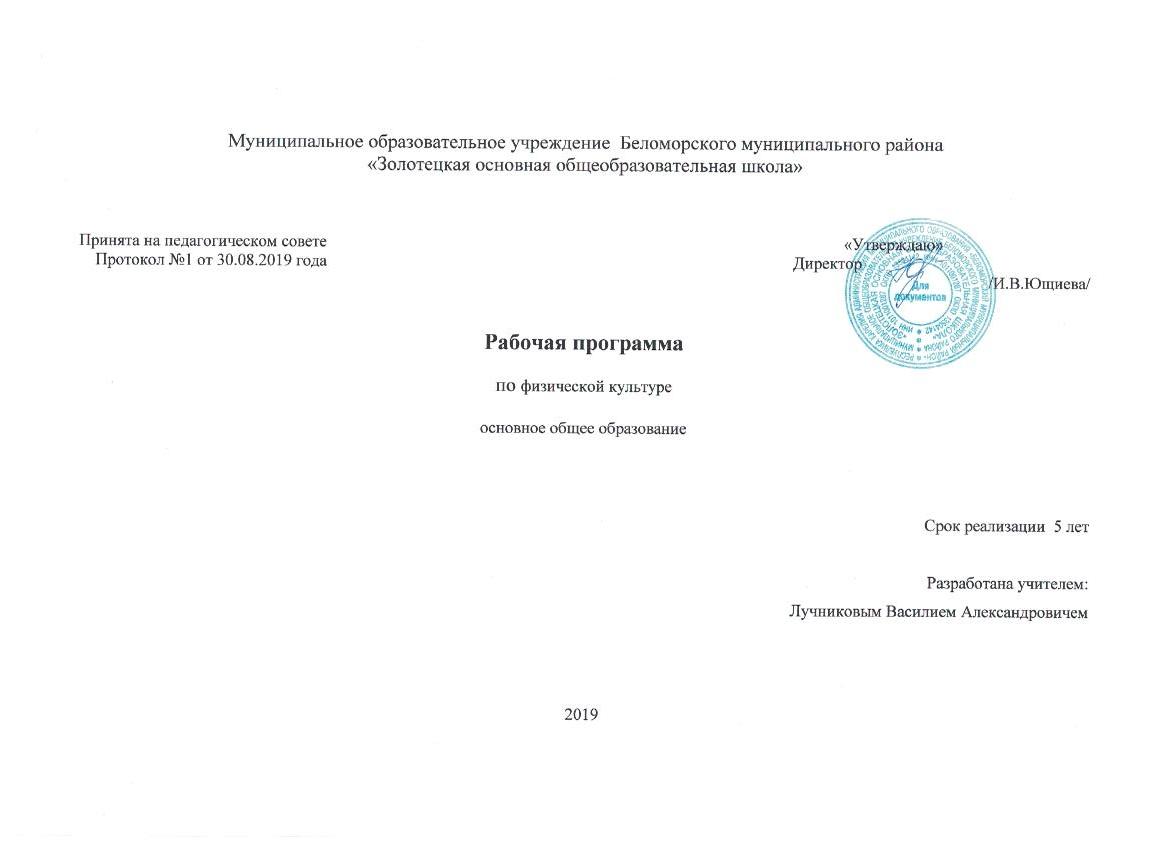 Пояснительная записка1.Данная  рабочая программа  предназначена для муниципального общеобразовательного учреждения «Золотецкая ООШ» учащихся 5-9 классов.Рабочая программа разработана на основе ООП ООО образовательной организации МОУ «Золотецкая ООШ», с учётом примерной программы по физической культуре и авторской  программы для 5 – 9 класса. В.И. Лях Физическая культураУМК М. Я. Виленского, В. И. Ляха   и обеспечена учебниками:Физическая культура. 5–7 классы / под ред. М.Я. Виленский – М.: Просвещение, 2014.   Физическая культура. 8–9 классы / под ред. В. И. Ляха. – М.: Просвещение, 2014Рабочая программа составлена с учётом следующих  документов:Закон Российской Федерации «Об образовании» от 29.12.1992 года № 3266-1 (в ред. от 2.02.2012 года №273-фз)Федеральный государственный образовательный стандарт основного общего образования, утвержденный приказом Минобрнауки России от 17.12.2010 года № 1897,Федеральные требования к образовательным учреждениям в части минимальной оснащенности учебного процесса и оборудования учебных помещений, утвержденные приказом Минобрнауки России от 04.10.2010 года № 986,Приказ министра образования и науки « О введении третьего обязательного урока физической культуры» от 30 августа  № 889.Приказ Министерства образования и науки Российской Федерации от 17 декабря 2010 г. № 1897 «Об утверждении федерального государственного образовательного стандарта основного общего образования»(утв. приказом Министерства образования и науки РФ от 29 декабря 2014 г. № 1644)2.11. Абзац шестнадцатый (подпункт 5) пункта 11.8 дополнить словами «, в том числе в подготовке к выполнению нормативов Всероссийского физкультурно-спортивного комплекса «Готов к труду и обороне» (ГТО)»;Письмо   Минобразования и науки РФ. Департамент развития системы  Физкультурно-спортивного воспитания по отдельным вопросам введения третьего часа физической культуры в общеобразовательных учреждениях письмо от 28.12.2011 №19-337  (Письмо Министерства образования и науки Российской Федерацииот 8 октября . №ИК-1494/19) Методические рекомендации «О введении третьего часа физической культуры в недельный объём учебной нагрузки обучающихся общеобразовательных учреждений Российской ФедерацииАвторской программы для 5 – 9 класса. В.И. Лях. Физическая культура. — 3-е изд.,– М. : Просвещение, 2013.– 104 с. Примерная образовательная программа основного общего образования(протокол от 8 апреля 2015 №1/15)Положения об организации деятельности «Гимназия № 73 по составлению и утверждению рабочих  учебных программ»Примерные программы по учебным предметам, соответствующие требованиям федерального государственного образовательного стандарта (ФГОС) Учебного плана МОУ «Золотецкая ООШ»2.Общая характеристика учебного предмета, курсаПредмет «Физическая культура» представляет собой одну из немногих дисциплин учебного плана общеобразовательной школы, которые направлены не на изучение окружающего мира, а на познание собственной человеческой природы. Предлагаемая программа построена на основе  рабочей авторской программы В.И. Лях «Физическая культура 5-9 класс», в соответствии с требованиями ФГОС.            Нами переработаны авторские материалы: пособия для учителей (для 5-7, 8-9 классов) и авторская программа, которые являются основанием для составления данной учебной программы.Курс предусматривает изучение следующих разделов: 1.. Знания о физической культуре2. Способы двигательной (физкультурной) деятельности3.Физическое совершенствованиеДанная программа имеет цель:формирование разносторонне физически развитой личности, способной активно использовать ценности физической культуры для укрепления и длительного сохранения собственного здоровья, оптимизации трудовой деятельности и организация активного отдыха. В ходе ее достижения решаются задачи: формировать адекватную оценку собственных физических возможностей;углубить изучение основ базовых видов двигательных действий;развивать творческий подход к дальнейшему развитие координационных и кондиционных способностей;создать основу  знаний о личной гигиене, о влиянии занятий физическими упражнениями на основные системы организма, развитие волевых и нравственных качеств; формирование  понимание  представлений  о физической культуре личности и приемах самоконтроля; углубление представлений об основных видах спорта соревнований, оказания первой помощи при травмах;формировать привычку к самостоятельным занятиям физическими упражнениями и избранными видами спорта в свободное время;совершенствовать коммуникативные умения: воспитание взаимопомощи, дисциплинированности чувства ответственности.формировать  устойчивости организма к неблагоприятным условиям внешней среды, воспитание ценностных ориентаций на здоровый образ жизни; закрепление навыков правильной осанки	Основные задачи программы заключаются в следующем: продолжить знакомство со знаниями о физкультурной деятельности, отражающей её культурно-исторические, психолого-педагогические и медико-биологические основы;обобщить знания о терминологии, средствах и методах физической культуры;формировать жизненно важные двигательные навыки и умения, их вариативное использование в учебной деятельности и в процессе самостоятельных занятий;расширить двигательный опыт посредством усложнения ранее освоенных двигательных действий и овладения новыми двигательными действиями с повышенной координационной сложностью;формировать навыки и умения, необходимые для выполнения физических упражнений, связанных с укреплением здоровья, коррекцией телосложения, правильной осанкой и культурой движения;формировать умения выбирать средства физической культуры в соответствии с различными целями, задачами и условиями, пользоваться этими умениями и навыками для составления комплексов физических упражнений, для организации и проведения самостоятельных занятий физическими упражнениями в оздоровительных целях, при планировании и контроле физических нагрузок, для профилактики травматизма и оказания доврачебной помощи;отрабатывать  проектные умения обучающихся  средствами физической культуры.формировать позитивное отношение к занятиям физической культурой и спортом, достижение осознания красоты и эстетической ценности физической культуры обучающихся.Ведущей идеей курса является формирование устойчивых интересов и положительного эмоционально-ценностного отношения к физкультурно-оздоровительной и спортивно-оздоровительной деятельности личности через развитие основных физических качеств и способностей.2.Общая характеристика учебного курсаПри реализации программы следует обратить внимание на особенность организации учебного процесса по предмету. Раздел  «Основы знаний» рекомендуется осваивать на чисто теоретических уроках. Раздел «Способы двигательной (физкультурной) деятельности»  мы советуем проходить на  инструктивно – методических уроках. Раздел «Физическое совершенствование»  изучается на практических уроках.  При обучении двигательным действиям следует обратить внимание:на разучивание(совершенствование)конкретного двигательного действия следует осуществлять на смежных уроках;на одном уроке не рекомендуется отрицательно взаимодействующие навыки;используемые для совершенствования средства должны быть достаточно вариативны и оказывать разностороннее воздействие  на психическое и физическое развитие учащегося;количество и содержание задач должно быть оптимальным.        Отличительной чертой данной программы является  возможность расширения учебного материала при соответствующей подготовке педагога и  возможность  добавлять отдельные виды упражнений,  при наличии материальной базы и  подготовленности учащихся.  При реализации программы следует учестьсущественные различия в сроках полового созревания девочек и мальчиков, это приводит к значительной неоднородности контингента учащихся, поэтому в подростковом возрасте   особо рекомендован диференцированный подход в обучении.Особое место в овладении данным курсом отводится проектной (самостоятельной) работе: проекты по исследованию влияний ФК на организм человека, по исследованию истории спорта, подготовке и проведению соревнований и спортивных праздников и т.д.В программе учитывается взаимосвязь репродуктивной и проблемной формы обучения, коллективной и самостоятельной работы.Используются активные и интерактивные формы учебного сотрудничества: «учитель-ученик», парная и групповая работа, что в свою очередь так же влияет на формирование УУД по предмету.Курс тесно связан и опирается на такие ранее изученные дисциплины, каклитература, история, математика, биология и позволяет формировать установку на здоровый образ жизни и обеспечивает условия  для индивидуального развития всех обучающихся. Изучение курса завершается защитой проекта. Результат проектной деятельности предъявляется в виде таблиц на плакатах или с использованием фото-, видеоматериалов, принятия нормативов,  тестов качества выполнения домашних заданий с фиксацией результатов, рефератов по каждому разделу программы контрольным тестом, который включаетвопросы: по истории развития физической культуры, формирования жизненно важных навыков, основные понятия, техники безопасности,  методики проведения самостоятельных занятий и оздоровительных процедур.3.Место учебного предмета в учебном плане	Курс предмета «Физическая культура» в основной школе изучается с 5 - 9 класс из расчёта 3 часа  в неделю (всего 490 ч): в 5 классе – 105 ч, в 6 классе – 70 ч, в 7 классе – 105 ч, в 8 классе – 105 ч, в 9 классе – 105 ч. Третий час на преподавание учебного предмета «Физическая культура» был введён приказом Минобрнауки от 30.08.2010 г. № 889. В приказе было указано: «Третий час учебного предмета «Физическая культура» использовать на увеличение двигательной активности и развитие физических качеств обучающихся, внедрение современных систем физического воспитания.         Изучение физической культуры в 5-9 классе основной школы обеспечивает достижение следующих личностных, метапредметных и предметных результатов.Личностными результатами изучения программы предмета «Физической культуры » в 5 классе являются:формирование знаний  истории физической культуры своего народа, своего края как частинаследия народов России и человечества;готовности и способности вести диалог с другими людьми и достигать в нѐмвзаимопонимания;формирование коммуникативной компетентности в общении и сотрудничестве со сверстниками, старшими и младшими в процессе образовательной, общественно полезной, учебно-исследовательской, творческой и других видов деятельности;формирование ценности здорового и безопасного образа жизни;, правил поведения;В сфере личностных УУД будут сформированы:В области познавательной культуры: знания об особенностях индивидуального здоровья и офункциональных возможностях организма, способах профилактики заболеваний, травматизма и оказания доврачебной помощи при занятиях физическими упражнениями;  знания по организации и проведению занятий физическими упражнениями оздоровительной и тренировочной направленности, составлению содержания индивидуальных занятий в соответствии с задачами улучшения физического развития и физической подготовленности.В области нравственной культуры: способности  управлять своими эмоциями, владеть культурой общения ивзаимодействия в процессе занятий физическими упражнениями, во время игр исоревнований;способности принимать активное участие в организации и проведении совместных физкультурно-оздоровительных и спортивных мероприятий; умения  предупреждать конфликтные ситуации и находить выходы из спорных ситуаций в процессе игровой и соревновательной деятельности на основе уважительного и доброжелательного отношения к окружающим.В области трудовой культуры:умения планировать режим дня, обеспечивать оптимальное сочетание умственных, физических нагрузок и отдыха;умения содержать в порядке спортивный инвентарь и оборудование, спортивную одежду, осуществлять их подготовку к занятиям и спортивным соревнованиям.В области эстетической культуры:умения длительно сохранять правильную осанку во время статичных поз и впроцессе разнообразных видов двигательной деятельности;сформирована  потребность иметь хорошее телосложение в соответствии спринятыми нормами и представлениями;В области коммуникативной культуры:  умения осуществлять поиск информации по вопросам современныхоздоровительных систем (в справочных источниках, учебнике, в сети Интернет и др.), а также обобщать, анализировать и применять полученные знания всамостоятельных занятиях физическими упражнениями и спортом;  умения формулировать цель и задачи индивидуальных и совместных сдругими детьми и подростками занятий физкультурно-оздоровительной  испортивно-оздоровительной деятельностью, излагать их содержание; в циклических и ациклических локомоциях: с максимальной скоростью пробегать 60 м из положения низкого стартa; в равномерном темпе бегать до 10 мин (мальчики) и до 9 мин (девочки); после быстрого разбега с 9—13 шагов совершать прыжок в длину; выполнять с 9—13 шагов разбега прыжок в высоту способом «перешагивание»; проплывать 50 м; в метаниях на дальность и на меткость: метать малый мяч и мяч 150 г с места и с разбега (10—12 м) с использованием четырѐхшажного варианта бросковых шагов с соблюдением ритма; метать малый мяч и мяч 150 г с места и с 3 шагов разбега в горизонтальную и вертикальную цели с 10—15 м, метать малый мяч и мяч 150 г с места по медленно и быстро движущейся цели с 10—12 м; в гимнастических и акробатических упражнениях: выполнять комбинацию изчетырѐх элементов на перекладине (мальчики); опорные прыжки через козла в длину (мальчики) и в ширину (девочки); выполнять акробатическую комбинацию из четырѐхэлементов;  кувырок вперѐд и назад в полушпагат, «мост» и поворот в упор стоя на одном колене (девочки);в спортивных играх  играть в одну из спортивных игр (по упрощѐннымправилам); демонстрировать результаты не ниже, чем средний уровень основных физических способностей;владеть правилами поведения на занятиях физическими упражнениями: соблюдать нормы поведения в коллективе, правила безопасности, гигиену занятий и личную гигиену; помогать друг другу и учителю; поддерживать товарищей, имеющих недостаточную физическую подготовленность; проявлять активность, самостоятельность, выдержку и самообладание.Метапредметными результатами изучения программы предмета «Физической культуры » в 5 классе являются:сформированность умения  соотносить свои действия с планируемыми результатами, осуществлять контроль своей деятельности в процессе достижения результата, определять способы действий в рамках предложенных условий и требований, корректировать свои действия в соответствии с изменяющейся ситуацией;сформированность умения оценивать правильность выполнения учебной задачи, собственные возможности еѐ решения;овладение основами самоконтроля, самооценки, принятия решений и осуществления осознанного выбора в учебной и познавательной деятельности;сформированность умения работать индивидуально и в группе: находить общее решение и разрешать конфликты на основе согласования позиций и учѐта интересов;сформированность умения осознанно использовать речевые средства в соответствии с задачей коммуникации, для выражения своих чувств, мыслей и потребностей, планирования и регуляции своей деятельности.Предметными результатами учащихся программы «Физической культуры»  1года обучения  являются:понимание роли и значения физической культуры в формировании личностныхкачеств, в активном включении в здоровый образ жизни, укреплении и сохранении индивидуального здоровья;овладение системой знаний о физическом совершенствовании человека, освоение умений отбирать физические упражнения и регулировать физические нагрузки для самостоятельных систематических занятий с различной функциональной  направленностью, планировать содержание этих занятий, включать их в режим учебного дня и учебной недели; приобретение опыта организации самостоятельных систематических занятийфизической культурой с соблюдением правил техники безопасности ипрофилактики травматизма; освоение умения оказывать первую помощь прилѐгких травмах; формирование  умения вести наблюдение за динамикой развития своих основных физических качеств: оценивать текущее состояние организма и определять тренирующее воздействие на него занятий физической культурой;формированность умения выполнять комплексы общеразвиваюших, оздоровительных и корригирующих упражнений, учитывающих индивидуальные способности и особенности,приѐмами и физическими упражнениями из базовых видов спорта, умением использовать их;сформированность умения организовывать самостоятельные занятия физическими упражнениями разной функциональной направленности, обеспечивать безопасность мест занятий, спортивного инвентаря и оборудования, спортивной одежды;овладеть системой знаний о истории возникновения и формирования физической культуры, Олимпийских игр древности, их содержание и правила соревнований;способность вести наблюдения за динамикой показателей физического развития, осанки, показателями основных физических способностей, объективно их оценивать и соотносить с общепринятыми нормами и нормативами.Личностными результатами изучения программы предмета «Физической культуры» в 6 классе являются:воспитание российской гражданской идентичности: патриотизма, любви иуважения к Отечеству, чувства гордости за свою Родину, прошлое и настоящее многонационального народа России; знания  истории физической культуры своего народа, своего края как части наследия народов России и человечества;формирование осознанного, уважительного и доброжелательного отношения к другому человеку, его мнению, мировоззрению, культуре, языку, вере, гражданской позиции, к истории,  культуре, религии, традициям, языкам, ценностям народов России и народов мира;развитие морального сознания и компетентности в решении моральных проблем на основе личностного выбора, формирование нравственных чувств и нравственного поведения, осознанного и ответственного отношения к собственным поступкам;формирование коммуникативной компетентности в общении и сотрудничестве со сверстниками, старшими и младшими в процессе образовательной, общественно полезной, учебно-исследовательской, творческой и других видов деятельности;формирование ценности здорового и безопасного образа жизни; В сфере личностных УУД будут сформированы:В области познавательной культуры: знания об особенностях индивидуального здоровья и о функциональных возможностях организма, способах профилактики заболеваний, травматизма и оказания доврачебной помощи при занятиях физическими упражнениями;  знания по организации и проведению занятий физическими упражнениями оздоровительной и тренировочной направленности, составлению содержания индивидуальных занятий в соответствии с задачами улучшения физического развития и физической подготовленности.В области нравственной культуры: способности  управлять своими эмоциями, владеть культурой общения и взаимодействия в процессе занятий физическими упражнениями, во время игр и соревнований;умения  предупреждать конфликтные ситуации и находить выходы из спорных ситуаций в процессе игровой и соревновательной деятельности на основе уважительного и доброжелательного отношения к окружающим.В области трудовой культуры:умения планировать режим дня, обеспечивать оптимальное сочетание умственных, физических нагрузок и отдыха;умения содержать в порядке спортивный инвентарь и оборудование, спортивную одежду, осуществлять их подготовку к занятиям и спортивным соревнованиям.В области эстетической культуры:умения длительно сохранять правильную осанку во время статичных поз и в процессе разнообразных видов двигательной деятельности;В области коммуникативной культуры:  Умения осуществлять поиск информации по вопросам современных оздоровительных систем (в справочных источниках, учебнике, в сети Интернет и др.), а также обобщать, анализировать и применять полученные знания в самостоятельных занятиях физическими упражнениями и спортом;  умения формулировать цель и задачи индивидуальных и совместных с    другими детьми и подростками занятий физкультурно-оздоровительной  испортивно-оздоровительной деятельностью, излагать их содержание; умения оценивать ситуацию и оперативно принимать решения, находить адекватные способы взаимодействия с партнѐрами во время учебной, игровой и соревновательной деятельности.Умения в  области физической культуры: в циклических и ациклических локомоциях: с максимальной скоростью пробегать 60 м из положения низкого стартa; в равномерном темпе бегать до 20 мин (мальчики) и до 15 мин (девочки); после быстрого разбега с 9—13 шагов совершать прыжок в длину; выполнять с 9—13 шагов разбега прыжок в высоту способом «перешагивание»; проплывать 50 м; в метаниях на дальность и на меткость: метать малый мяч и мяч 150 г с места и с разбега (10—12 м) с использованием четырѐхшажного варианта бросковых шагов с соблюдением ритма; метать малый мяч и мяч 150 г с места и с 3 шагов разбега в горизонтальную и вертикальную цели с 10—15 м, метать малый мяч и мяч 150 г с места по медленно и быстро движущейся цели с 10—12 м; в гимнастических и акробатических упражнениях: выполнять комбинацию из четырѐх элементов на перекладине (мальчики) и на разновысоких брусьях(девочки); опорные прыжки через козла в длину (мальчики) и в ширину (девочки); комбинацию движений с одним из предметов (мяч, палка, скакалка, обруч), состоящих из шести элементов, или комбинацию, состоящую из шести гимнастических элементов; выполнять акробатическую комбинацию из четырѐхэлементов, включающую кувырки вперѐд и назад,  кувырок вперѐд и назад в полушпагат, «мост» и поворот в упор стоя на одном колене (девочки);в спортивных играх: играть в одну из спортивных игр (по упрощѐнным правилам); демонстрировать результаты не ниже, чем средний уровень основных физических способностей;владеть способами физкультурно-оздоровительной деятельности: самостоятельно выполнять упражнения на развитие быстроты, координации, выносливости, силы, гибкости; соблюдать правила самоконтроля и безопасности во время выполнения упражнений; владеть способами спортивной деятельности: участвовать в соревновании полегкоатлетическому четырѐхборью: бег 60 м, прыжок в длину или в высоту сразбега, метание, бег на выносливость; участвовать в соревнованиях по одному из видов спорта; владеть правилами поведения на занятиях физическими упражнениями: соблюдать нормы поведения в коллективе, правила безопасности, гигиену занятий и личную гигиену; помогать друг другу и учителю; поддерживать товарищей, имеющих недостаточную физическую подготовленность; проявлять активность, самостоятельность, выдержку и самообладание.Метапредметными результатами изучения программы предмета «Физической культуры » в 6 классе являются:сформированность умения самостоятельно определять цели своего обучения, ставить и формулировать для себя новые задачи в учѐбе и познавательной деятельности,сформированность умения развивать мотивы и интересы своей познавательной деятельности;сформированность умения  соотносить свои действия с планируемыми результатами, осуществлять контроль своей деятельности в процессе достижения результата, определять способы действий в рамках предложенных условий и требований, корректировать свои действия в соответствии с изменяющейся ситуацией;сформированность умения оценивать правильность выполнения учебной задачи, собственные возможности еѐ решения; владение основами самоконтроля, самооценки;сформированность умения организовывать учебное сотрудничество и совместную деятельность с учителем и сверстниками;сформированность умения работать индивидуально и в группе: находить общее решение и разрешать конфликты на основе согласования позиций и учѐта интересов;сформированность умения  формулировать, аргументировать и отстаивать своѐ мнение;овладение сведениями о роли и значении физической культуры в формировании целостной личности человека, в развитии его сознания и мышления, физических, психических и нравственных качеств; понимание здоровья как одного из важнейших условий развития и самореализации человека, понимание физической культуры как средства организации и активного ведения здорового образа жизни;приобретение умений планировать, контролировать и оценивать учебную деятельность, организовывать места занятий и обеспечивать их безопасность; закрепление умения поддержания оптимального уровня работоспособность в процессе учебной деятельности посредством активного использования занятий физическими упражнениями.Предметными результатами учащихся программы «Физической культуры»  2 года обучения  являются:понимание роли и значения достижений отечественных спортсменов на Олимпийских играх, понимание роли физической культуры в формировании личностных качеств;овладение системой знаний о физическом совершенствовании человека, освоение умений отбирать физические упражнения и регулировать физические нагрузки для самостоятельных систематических занятий с различной функциональной  направленностью, планировать содержание этих занятий, включать их в режим учебного дня; приобретение опыта организации самостоятельных систематических занятий физической культурой с соблюдением правил техники безопасности и профилактики травматизма; освоение умения оказывать первую помощь прилѐгких травмах;  расширение опыта организации и мониторинга физического развития и физической подготовленности;овладение системой знаний о истории зарождения олимпийского движения в России. Олимпийское движение в России (СССР). формирование  умения вести наблюдение за динамикой развития своих основных физических качеств: оценивать текущее состояние организма и определять тренирующее воздействие на него занятий физической культурой посредством использования  стандартных физических нагрузок;сформированность умений выполнять комплексы оздоровительных упражнений; овладение основами технических действий, приѐмами и физическими упражнениями из базовых видов спорта, умением использовать их в разнообразных формах игровой и соревновательной деятельности; расширение двигательного опыта за счѐт упражнений, ориентированных на развитие основных физических качеств, повышение функциональных возможностей основных систем организма.сформированность умения взаимодействовать с одноклассниками и сверстниками, оказывать им помощь при освоении новых двигательных действий, корректно объяснять и объективно оценивать технику их выполнения;способность проявлять дисциплинированность и уважение к товарищам по команде и соперникам во время игровой и соревновательной деятельности, соблюдать правила игры исформированность умения организовывать самостоятельные занятия с использованием физических упражнений по формированию телосложения и правильной осанки, подбирать комплексы физических упражнений и режимы физической нагрузки в зависимости от индивидуальных особенностей физического развития;способность вести наблюдения за динамикой показателей физического развития, осанки, показателями основных физических способностей, объективно их оценивать и соотносить с общепринятыми нормами и нормативами.сформированность  умения определять задачи занятий физическими упражнениями, включѐнными в содержание школьной программы, аргументировать, как их следует организовывать и проводить;сформированность  умения проводить самостоятельные занятия по освоению и закреплению осваиваемых на уроке новых двигательных действий, контролировать и анализировать эффективность физических (кондиционных) и ведя дневник самонаблюдения.Личностными результатами изучения программы предмета «Физической культуры » в 7 классе являются:воспитание российской гражданской идентичности: патриотизма, любви и уважения к Отечеству, чувства гордости за свою Родину, прошлое и настоящее многонационального народа России;знания  истории физической культуры своего народа, своего края как части наследия народов России и человечества; усвоение гуманистических, демократических и традиционных ценностей многонационального российского общества; воспитание чувства ответственности и долга перед Родиной;формирование  осознанного,  уважительного и доброжелательного отношения к  другому человеку, его мнению, мировоззрению, культуре, языку, вере, гражданской позиции, к истории, культуре, религии, традициям, языкам, ценностям народов России и народов мира;формирование коммуникативной компетентности в общении и сотрудничестве со сверстниками, общественно полезной, учебно-исследовательской, творческой и других видов деятельности;формирование ценности здорового и безопасного образа жизни; В сфере личностных УУД будут сформированы:В области познавательной культуры: знания об индивидуальных особенностях физического развития физической подготовленности, о cooтветствии их возрастно-половым нормативам; знания об особенностях индивидуального здоровья и о функциональных возможностях организма, способах профилактики заболеваний, травматизма и оказания доврачебной помощи при занятиях физическими упражнениями;  знания по организации и проведению занятий физическими упражнениями оздоровительной и тренировочной направленности, составлению содержания индивидуальных занятий в соответствии с задачами улучшения физического развития и физической подготовленности.В области нравственной культуры: способности  управлять своими эмоциями, владеть культурой общения ивзаимодействия в процессе занятий физическими упражнениями, во время игр исоревнований;умения  предупреждать конфликтные ситуации и находить выходы из спорных ситуаций в процессе игровой и соревновательной деятельности на основе уважительного и доброжелательного отношения к окружающим.В области трудовой культуры:умения планировать режим дня, обеспечивать оптимальное сочетание умственных, физических нагрузок и отдыха;умения содержать в порядке спортивный инвентарь и оборудование, спортивную одежду, осуществлять их подготовку к занятиям и спортивным соревнованиям.В области эстетической культуры:умения длительно сохранять правильную осанку во время статичных поз и впроцессе разнообразных видов двигательной деятельности;сформирована  потребность иметь хорошее телосложение в соответствии с принятыми нормами и представлениями;В области коммуникативной культуры:  Умения осуществлять поиск информации по вопросам современных оздоровительных систем (в справочных источниках, учебнике, в сети Интернет и др.), а также обобщать, анализировать и применять полученные знания в самостоятельных занятиях физическими упражнениями и спортом;умения оценивать ситуацию и оперативно принимать решения, находить адекватные способы взаимодействия с партнѐрами во время учебной, игровой и соревновательной деятельности.Умения в  области физической культуры: в циклических и ациклических локомоциях: с максимальной скоростью пробегать 60 м из положения низкого стартa; в равномерном темпе бегать до 20 мин (мальчики) и до 15 мин (девочки); после быстрого разбега с 9—13 шагов совершать прыжок в длину; выполнять с 9—13 шагов разбега прыжок в высоту способом «перешагивание»; проплывать 50 м; в метаниях на дальность и на меткость: метать малый мяч и мяч 150 г с места и с разбега (10—12 м) с использованием четырѐхшажного варианта бросковых шагов с соблюдением ритма; метать малый мяч и мяч 150 г с места и с 3 шагов разбега в горизонтальную и вертикальную цели с 10—15 м, метать малый мяч и мяч 150 г с места по медленно и быстро движущейся цели с 10—12 м; в гимнастических и акробатических упражнениях: выполнять комбинацию из четырѐх элементов на перекладине (мальчики) и на разновысоких брусьях(девочки); опорные прыжки через козла в длину (мальчики) и в ширину (девочки);комбинацию движений с одним из предметов (мяч, палка, скакалка, обруч),состоящих из шести элементов, или комбинацию, состоящую из шести гимнастических элементов; выполнять акробатическую комбинацию из четырѐхэлементов, включающую кувырки вперѐд и назад,  в спортивных играх: играть в одну из спортивных игр (по упрощѐнным правилам); демонстрировать результаты не ниже, чем средний уровень основных  физических способностей;владеть способами физкультурно-оздоровительной деятельности: самостоятельно выполнять упражнения на развитие быстроты, координации, выносливости, силы, гибкости; соблюдать правила самоконтроля и безопасности во время выполнения упражнений; владеть способами спортивной деятельности: участвовать в соревновании по легкоатлетическому четырѐхборью: бег 60 м, прыжок в длину или в высоту с разбега, метание, бег на выносливость; участвовать в соревнованиях по одному из видов спорта; владеть правилами поведения на занятиях физическими упражнениями: соблюдать нормы поведения в коллективе, правила безопасности, гигиену занятий и личную гигиену; помогать друг другу и учителю; поддерживать товарищей, имеющих недостаточную физическую подготовленность; проявлять активность, самостоятельность, выдержку и самообладание.Метапредметными результатами изучения программы предмета «Физической культуры » в 7 классе являются:сформированность умения самостоятельно определять цели своего обучения, ставить и формулировать для себя новые задачи в учѐбе и познавательной деятельности,сформированность умения развивать мотивы и интересы своей познавательной деятельности;сформированность умения самостоятельно планировать пути достижения целей, в том числе альтернативные, осознанно выбирать наиболее эффективные способы решения учебных и познавательных задач;сформированность умения  соотносить свои действия с планируемыми результатами, осуществлять контроль своей деятельности в процессе достижения результата, определять способы действий в рамках предложенных условий и требований, корректировать свои действия в соответствии с изменяющейся ситуацией;сформированность умения оценивать правильность выполнения учебной задачи, собственные возможности еѐ решения; владение основами самоконтроля, самооценки, принятия решений и осуществления осознанного выбора в учебной и познавательной деятельности;сформированность умения организовывать учебное сотрудничество и совместную деятельность с учителем и сверстниками;сформированность умения работать индивидуально и в группе: находить общее решение и разрешать конфликты на основе согласования позиций и учѐта интересов;ответственное отношение к порученному делу, проявление дисциплинированности и готовности отстаивать собственные позиции, отвечать за результаты собственной деятельности.знание факторов, потенциально опасных для здоровья (вредные привычки, ранние половые связи, допинг), и их опасных последствий;Предметными результатами учащихся программы «Физической культуры»  3 года обучения  являются:понимание роли и значения физической культуры в формировании личностных качеств, в активном включении в здоровый образ жизни, укреплении и сохранении индивидуального здоровья;овладение системой знаний о физическом совершенствовании человека, освоение умений отбирать физические упражнения и регулировать физические нагрузки для самостоятельных систематических занятий с различной функциональной  направленностью (оздоровительной, тренировочной, коррекционной, рекреативной и лечебной) с учѐтом индивидуальных возможностей и особенностей организма, планировать содержание этих занятий, включать их в режим учебного дня иучебной недели; приобретение опыта организации самостоятельных систематических занятий физической культурой с соблюдением правил техники безопасности и профилактики травматизма; освоение умения оказывать первую помощь при лѐгких травмах; обогащение опыта совместной деятельности в организации и проведении занятий физической культурой, форм активного отдыха и досуга; расширение опыта организации и мониторинга физического развития и физической подготовленности; формирование  умения вести наблюдение за динамикой развития своих основных физических качеств: оценивать текущее состояние организма и определять тренирующее воздействие на него занятий физической культурой посредством использования  стандартных физических нагрузок и функциональных проб, определять индивидуальные режимы физической нагрузки, контролировать направленность еѐ воздействия на организм во время самостоятельных занятий физическими упражнениями с разной целевой ориентацией; формирование умений выполнять комплексы общеразвиваюших, оздоровительных и корригирующих упражнений, учитывающих индивидуальные способности и особенности, состояние здоровья и режим учебной деятельности; овладение основами технических действий, приѐмами и физическими упражнениями из базовых видов спорта, умением использовать их в разнообразных формах игровой и соревновательной деятельности; расширение двигательного опыта за счѐт упражнений, ориентированных на развитие основных физических качеств, повышение функциональных возможностей основных систем сформированность умения взаимодействовать с одноклассниками и сверстниками, оказывать им помощь при освоении новых двигательных действий, корректно объяснять и объективно оценивать технику их выполнения;сформированность умения организовывать самостоятельные занятия физическими упражнениями разной функциональной направленности, обеспечивать безопасность мест занятий, спортивного инвентаря и оборудования, спортивной одежды;сформированность умения организовывать и проводить самостоятельные занятия по базовым видам школьной программы, подбирать физические упражнения в зависимости от индивидуальной ориентации на будущую профессиональную деятельность.сформированность умение организовывать самостоятельные занятия с использованием физических упражнений по формированию телосложения и правильной осанки, подбирать комплексы физических упражнений и режимы физической нагрузки в зависимости от индивидуальных особенностей физического развития;сформированность умения организовывать самостоятельные занятия по формированию культуры движений при выполнении упражнений разной направленности (на развитие координационных способностей, силовых, скоростных, выносливости, гибкости) в зависимости от индивидуальных особенностей физической подготовленности;сформированность  умения определять задачи занятий физическими упражнениями, включѐнными в содержание школьной программы, аргументировать, как их следует организовывать и проводить;способность отбирать физические упражнения, естественные силы природы, гигиенические факторы в соответствии с их функциональной направленностью, составлять из них индивидуальные комплексы для осуществления оздоровительной гимнастики, использования закаливающих процедур, профилактики нарушений осанки, улучшения физической подготовленности;сформированность  умения проводить самостоятельные занятия по освоению и закреплению осваиваемых на уроке новых двигательных действий,  развитию основных координационных) способностей, контролировать и анализировать эффективность физических (кондиционных) и ведя дневник самонаблюдения.Личностными результатами изучения программы предмета «Физической культуры» в 8 классе являются:воспитание российской гражданской идентичности: патриотизма, любви иуважения к Отечеству, чувства гордости за свою Родину, прошлое и настоящее национального народа России;знания  истории физической культуры своего народа, своего края как частинаследия народов России и человечества;воспитание чувства ответственности и долга перед Родиной;формирование ответственного отношения к учению, готовности и способности обучающихся к саморазвитию и самообразованию на основе мотивации к обучению и познанию, осознанному выбору и построению дальнейшей индивидуальной траектории образования на базе ориентировки в мире профессий и профессиональных предпочтений, с учѐтом устойчивых познавательных интересов;формирование осознанного, уважительного и доброжелательного отношения к другому человеку, его мнению, мировоззрению, культуре, языку, вере, гражданской позиции, к истории, культуре, религии, традициям, языкам, ценностям народов России и народов мира;готовности и способности вести диалог с другими людьми и достигать в нѐмвзаимопонимания;формирование коммуникативной компетентности в общении и сотрудничестве со сверстниками, старшими и младшими в процессе образовательной, общественно полезной, учебно-исследовательской, творческой и других видов деятельности;формирование ценности здорового и безопасного образа жизни; усвоение правил индивидуального и коллективного безопасного;В сфере личностных УУД будут сформированы:В области познавательной культуры: знания об индивидуальных особенностях физического развития и физической подготовленности, о cooтветствии их возрастно-половым нормативам; знания об особенностях индивидуального здоровья и о функциональных возможностях организма, способах профилактики заболеваний, травматизма и оказания доврачебной помощи при занятиях физическими упражнениями;  знания по организации и проведению занятий физическими упражнениями оздоровительной и тренировочной направленности, составлению содержания индивидуальных занятий в соответствии с задачами улучшения физического развития и физической подготовленности.В области нравственной культуры: Способности  управлять своими эмоциями, владеть культурой общения и взаимодействия в процессе занятий физическими упражнениями, во время игр и соревнований;способности принимать активное участие в организации и проведении совместных физкультурно-оздоровительных и спортивных мероприятий; умения  предупреждать конфликтные ситуации и находить выходы из спорных ситуаций в процессе игровой и соревновательной деятельности на основе уважительного и доброжелательного отношения к окружающим.В области трудовой культуры:умения планировать режим дня, обеспечивать оптимальное сочетание умственных, физических нагрузок и отдыха;умения содержать в порядке спортивный инвентарь и оборудование, спортивную одежду, осуществлять их подготовку к занятиям и спортивным соревнованиям.В области эстетической культуры:умения длительно сохранять правильную осанку во время статичных поз и в процессе разнообразных видов двигательной деятельности;сформирована  потребность иметь хорошее телосложение в соответствии с принятыми нормами и представлениями;В области коммуникативной культуры:  Умения осуществлять поиск информации по вопросам современныхоздоровительных систем (в справочных источниках, учебнике, в сети Интернет и др.), а также обобщать, анализировать и применять полученные знания в самостоятельных занятиях физическими упражнениями и спортом;  умения формулировать цель и задачи индивидуальных и совместных с другими детьми и подростками занятий физкультурно-оздоровительной  и спортивно-оздоровительной деятельностью, излагать их содержание; умения оценивать ситуацию и оперативно принимать решения, находить адекватные способы взаимодействия с партнѐрами во время учебной, игровой и соревновательной деятельности.Умения в  области физической культуры: в циклических и ациклических локомоциях: с максимальной скоростью пробегать 60 м из положения низкого стартa; в равномерном темпе бегать до 20 мин (мальчики) и до 15 мин (девочки); после быстрого разбега с 9—13 шагов совершать прыжок в длину; выполнять с 9—13 шагов разбега прыжок в высоту способом «перешагивание»;; в метаниях на дальность и на меткость: метать малый мяч и мяч 150 г с места и с разбега (10—12 м) с использованием четырѐхшажного варианта бросковых шагов с соблюдением ритма; метать малый мяч и мяч 150 г с места и с 3 шагов разбега в горизонтальную и вертикальную цели с 10—15 м, метать малый мяч и мяч 150 г с места по медленно и быстро движущейся цели с 10—12 м; в гимнастических и акробатических упражнениях: выполнять комбинацию из четырѐх элементов на перекладине (мальчики) и на разновысоких брусьях (девочки); опорные прыжки через козла в длину (мальчики) и в ширину (девочки); комбинацию движений с одним из предметов (мяч, палка, скакалка, обруч), состоящих из шести элементов, или комбинацию, состоящую из шести гимнастических элементов; выполнять акробатическую комбинацию из четырѐх элементов, включающую кувырки вперѐд и назад, стойку на голове и руках, длинный кувырок (мальчики), кувырок вперѐд и назад в полушпагат, «мост» и поворот в упор стоя на одном колене (девочки);в спортивных играх: играть в одну из спортивных игр (по упрощѐнным правилам); демонстрировать результаты не ниже, чем средний уровень основных физических способностей;владеть способами физкультурно-оздоровительной деятельности: самостоятельно выполнять упражнения на развитие быстроты, координации, выносливости, силы, гибкости; соблюдать правила самоконтроля и безопасности во время выполнения упражнений; владеть способами спортивной деятельности: участвовать в соревновании по легкоатлетическому четырѐхборью: бег 60 м, прыжок в длину или в высоту с разбега, метание, бег на выносливость; участвовать в соревнованиях по одному из видом спорта; владеть правилами поведения на занятиях физическими упражнениями: соблюдать нормы поведения в коллективе, правила безопасности, гигиену занятий и личную гигиену; помогать друг другу и учителю; поддерживать товарищей, имеющих недостаточную физическую подготовленность; проявлять активность, самостоятельность, выдержку и самообладание.Метапредметными результатами изучения программы предмета «Физической культуры » в 8 классе являются:сформированность умения самостоятельно определять цели своего обучения, ставить и формулировать для себя новые задачи в учѐбе и познавательной деятельности,сформированность умения развивать мотивы и интересы своей познавательной деятельности;сформированность умения самостоятельно планировать пути достижения целей, в том числе альтернативные, осознанно выбирать наиболее эффективные способы решения учебных и познавательных задач;сформированность умения  соотносить свои действия с планируемыми результатами, осуществлять контроль своей деятельности в процессе достижения результата, определять способы действий в рамках предложенных условий и требований, корректировать свои действия в соответствии с изменяющейся ситуацией;сформированность умения оценивать правильность выполнения учебной задачи, собственные возможности еѐ решения; владение основами самоконтроля, самооценки, принятия решений и осуществления осознанного выбора в учебной и познавательной деятельности;сформированность умения организовывать учебное сотрудничество и совместную деятельность с учителем и сверстниками;сформированность умения работать индивидуально и в группе: находить общее решение и разрешать конфликты на основе согласования позиций и учѐта интересов;сформированность умения  формулировать, аргументировать и отстаивать своѐ мнение;сформированность умения осознанно использовать речевые средства в соответствии с задачей коммуникации, для выражения своих чувств, мыслей и потребностей, планирования и регуляции своей деятельности.владение умением логически грамотно излагать, аргументировать и обосновывать собственную точку зрения, доводить еѐ до собеседника.владение способами организации и проведения разнообразных форм занятий физическими упражнениями, их планирования и наполнения содержанием;владение умениями выполнения двигательных действий и физических упражнений базовых видов спорта и оздоровительной физической культуры, активно их использовать в самостоятельно организуемой спортивно-оздоровительной и физкультурно-оздоровительной деятельности; владение способами наблюдения за показателями индивидуального здоровья, физического развития и физической подготовленности, величиной физических нагрузок, использования этих показателей в организации и проведении самостоятельных форм занятий.Предметными результатами учащихся программы «Физической культуры»  4 года обучения  являются:понимание роли и значения физической культуры в формировании личностных качеств, в активном включении в здоровый образ жизни, укреплении и сохранении индивидуального здоровья;овладение системой знаний о физическом совершенствовании человека, освоение умений отбирать физические упражнения и регулировать физические нагрузки для самостоятельных систематических занятий с различной функциональной  направленностью (оздоровительной, тренировочной, коррекционной, рекреативной и лечебной) с учѐтом индивидуальных возможностей и особенностей организма, планировать содержание этих занятий, включать их в режим учебного дня и учебной недели; приобретение опыта организации самостоятельных систематических занятий физической культурой с соблюдением правил техники безопасности и профилактики травматизма; освоение умения оказывать первую помощь при лѐгких травмах; обогащение опыта совместной деятельности в организации и проведении занятий физической культурой, форм активного отдыха и досуга; расширение опыта организации и мониторинга физического развития и физической подготовленности; формирование  умения вести наблюдение за динамикой развития своих основных физических качеств: оценивать текущее состояние организма и определять тренирующее воздействие на него занятий физической культурой посредством использования  стандартных физических нагрузок и функциональных проб, определять индивидуальные режимы физической нагрузки, контролировать направленность еѐ воздействия на организм во время самостоятельных занятий физическими упражнениями с разной целевой ориентацией; формирование умений выполнять комплексы общеразвиваюших, оздоровительных и корригирующих упражнений, учитывающих индивидуальные способности и особенности, состояние здоровья и режим учебной деятельности; овладение основами технических действий, приѐмами и физическими упражнениями из базовых видов спорта, умением использовать их в разнообразных формах игровой и соревновательной деятельности; расширение двигательного опыта за счѐт упражнений, ориентированных на развитие основных физических качеств, повышение функциональных возможностей основных систем организма.способность проявлять инициативу и самостоятельность при организациисовместных занятий физическими упражнениями, доброжелательное иуважительное отношение к участникам с разным уровнем их умений, физических способностей, состояния здоровья;сформированность умения взаимодействовать с одноклассниками и сверстниками, оказывать им помощь при освоении новых двигательных действий, корректно объяснять и объективно оценивать технику их выполнения;сформированность  способности проявлять дисциплинированность и уважение к товарищам покоманде и соперникам во время игровой и соревновательной деятельности, соблюдать правила игры и соревнований.способность преодолевать трудности, добросовестно выполнять учебные задания по технической и физической подготовке;сформированность умения организовывать и проводить самостоятельные занятия по базовым видам школьной программы, подбирать физические упражнения в зависимости от индивидуальной ориентации на будущую профессиональную деятельность.сформированность умение организовывать самостоятельные занятия с использованием физических упражнений по формированию телосложения и правильной осанки, подбирать комплексы физических упражнений и режимы физической нагрузки в зависимости от индивидуальных особенностей физического развития;сформированность умения организовывать самостоятельные занятия по формированию культуры движений при выполнении упражнений разной направленности (на развитие координационных способностей, силовых, скоростных, выносливости, гибкости) в зависимости от индивидуальных особенностей физической подготовленности; способность вести наблюдения за динамикой показателей физического развития,осанки, показателями основных физических способностей, объективно их оценивать и соотносить с общепринятыми нормами и нормативами.способность осуществлять судейство соревнований по одному из видов спорта, проводить занятия в качестве командира отделения, капитана команды, владея необходимыми информационными жестами.способность отбирать физические упражнения, естественные силы природы, гигиенические факторы в соответствии с их функциональной направленностью, составлять из них индивидуальные комплексы для осуществления оздоровительной гимнастики, использования закаливающих процедур, профилактики нарушений осанки, улучшения физической подготовленности; способность составлять планы занятий с использованием физических упражнений разной педагогической направленности, регулировать величину физической нагрузки в зависимости от задач занятия и индивидуальных особенностей организма;Личностными результатами изучения программы предмета «Физической культуры» в 9 классе являются:воспитание российской гражданской идентичности: патриотизма, любви иуважения к Отечеству, чувства гордости за свою Родину, прошлое и настоящеемногонационального народа России;знания  истории физической культуры своего народа, своего края как частинаследия народов России и человечества;воспитание чувства ответственности и долга перед Родиной;формирование ответственного отношения к учению, готовности и способности обучающихся к саморазвитию и самообразованию на основе мотивации к обучению и познанию, осознанному выбору и построению дальнейшей индивидуальной траектории образования на базе ориентировки в мире профессий и профессиональных предпочтений, с учѐтом устойчивых познавательных интересов;формирование осознанного, уважительного и доброжелательного отношения к другому человеку, его мнению, мировоззрению, культуре, языку, вере, гражданской позиции, к истории, культуре, религии, традициям, языкам, ценностям народов России и народов мира;готовности и способности вести диалог с другими людьми и достигать в нѐмвзаимопонимания;формирование коммуникативной компетентности в общении и сотрудничестве со сверстниками, старшими и младшими в процессе образовательной, общественно полезной, учебно-исследовательской, творческой и других видов деятельности;формирование ценности здорового и безопасного образа жизни; усвоение правил индивидуального и коллективного безопасного;В сфере личностных УУД будут сформированы:В области познавательной культуры: знания об индивидуальных особенностях физического развития и физической подготовленности, о cooтветствии их возрастно-половым нормативам; знания об особенностях индивидуального здоровья и о функциональных возможностях организма, способах профилактики заболеваний, травматизма и оказания доврачебной помощи при занятиях физическими упражнениями;  знания по организации и проведению занятий физическими упражнениями оздоровительной и тренировочной направленности, составлению содержания индивидуальных занятий в соответствии с задачами улучшения физического развития и физической подготовленности.В области нравственной культуры: Способности  управлять своими эмоциями, владеть культурой общения и взаимодействия в процессе занятий физическими упражнениями, во время игр и соревнований;способности принимать активное участие в организации и проведении совместных физкультурно-оздоровительных и спортивных мероприятий; умения  предупреждать конфликтные ситуации и находить выходы из спорных ситуаций в процессе игровой и соревновательной деятельности на основе уважительного и доброжелательного отношения к окружающим.В области трудовой культуры:умения планировать режим дня, обеспечивать оптимальное сочетание умственных, физических нагрузок и отдыха;умения содержать в порядке спортивный инвентарь и оборудование, спортивную одежду, осуществлять их подготовку к занятиям и спортивным соревнованиям.В области эстетической культуры:умения длительно сохранять правильную осанку во время статичных поз и в процессе разнообразных видов двигательной деятельности;сформирована  потребность иметь хорошее телосложение в соответствии с принятыми нормами и представлениями;В области коммуникативной культуры:  Умения осуществлять поиск информации по вопросам современных оздоровительных систем (в справочных источниках, учебнике, в сети Интернет и др.), а также обобщать, анализировать и применять полученные знания в самостоятельных занятиях физическими упражнениями и спортом;  умения формулировать цель и задачи индивидуальных и совместных с другими детьми и подростками занятий физкультурно-оздоровительной  и спортивно-оздоровительной деятельностью, излагать их содержание; умения оценивать ситуацию и оперативно принимать решения, находить адекватные способы взаимодействия с партнѐрами во время учебной, игровой и соревновательной деятельности.Умения в  области физической культуры: в циклических и ациклических локомоциях: с максимальной скоростью пробегать 60 м из положения низкого стартa; в равномерном темпе бегать до 20 мин (мальчики) и до 15 мин (девочки); после быстрого разбега с 9—13 шагов совершать прыжок в длину; выполнять с 9—13 шагов разбега прыжок в высоту способом «перешагивание»;; в метаниях на дальность и на меткость: метать малый мяч и мяч 150 г с места и с разбега (10—12 м) с использованием четырѐхшажного варианта бросковых шагов с соблюдением ритма; метать малый мяч и мяч 150 г с места и с 3 шагов разбега в горизонтальную и вертикальную цели с 10—15 м, метать малый мяч и мяч 150 г с места по медленно и быстро движущейся цели с 10—12 м; в гимнастических и акробатических упражнениях: выполнять комбинацию из четырѐх элементов на перекладине (мальчики) и на разновысоких брусьях (девочки); опорные прыжки через козла в длину (мальчики) и в ширину (девочки); комбинацию движений с одним из предметов (мяч, палка, скакалка, обруч), состоящих из шести элементов, или комбинацию, состоящую из шести гимнастических элементов; выполнять акробатическую комбинацию из четырѐх элементов, включающую кувырки вперѐд и назад, стойку на голове и руках, длинный кувырок (мальчики), кувырок вперѐд и назад в полушпагат, «мост» и поворот в упор стоя на одном колене (девочки);в спортивных играх: играть в одну из спортивных игр (по упрощѐнным правилам); демонстрировать результаты не ниже, чем средний уровень основных физических способностей;владеть способами физкультурно-оздоровительной деятельности: самостоятельно выполнять упражнения на развитие быстроты, координации, выносливости, силы, гибкости; соблюдать правила самоконтроля и безопасности во время выполнения упражнений; владеть способами спортивной деятельности: участвовать в соревновании по легкоатлетическому четырѐхборью: бег 60 м, прыжок в длину или в высоту с разбега, метание, бег на выносливость; участвовать в соревнованиях по одному из видом спорта; владеть правилами поведения на занятиях физическими упражнениями: соблюдать нормы поведения в коллективе, правила безопасности, гигиену занятий и личную гигиену; помогать друг другу и учителю; поддерживать товарищей, имеющих недостаточную физическую подготовленность; проявлять активность, самостоятельность, выдержку и самообладание.Метапредметными результатами изучения программы предмета «Физической культуры » в 9  классе являются:сформированность умения самостоятельно определять цели своего обучения, ставить и формулировать для себя новые задачи в учѐбе и познавательной деятельности,сформированность умения развивать мотивы и интересы своей познавательной деятельности;сформированность умения самостоятельно планировать пути достижения целей, в том числе альтернативные, осознанно выбирать наиболее эффективные способы решения учебных и познавательных задач;сформированность умения  соотносить свои действия с планируемыми результатами, осуществлять контроль своей деятельности в процессе достижения результата, определять способы действий в рамках предложенных условий и требований, корректировать свои действия в соответствии с изменяющейся ситуацией;сформированность умения оценивать правильность выполнения учебной задачи, собственные возможности еѐ решения; владение основами самоконтроля, самооценки, принятия решений и осуществления осознанного выбора в учебной и познавательной деятельности;сформированность умения организовывать учебное сотрудничество и совместную деятельность с учителем и сверстниками;сформированность умения работать индивидуально и в группе: находить общее решение и разрешать конфликты на основе согласования позиций и учѐта интересов;сформированность умения  формулировать, аргументировать и отстаивать своѐ мнение;сформированность умения осознанно использовать речевые средства в соответствии с задачей коммуникации, для выражения своих чувств, мыслей и потребностей, планирования и регуляции своей деятельности.владение умением логически грамотно излагать, аргументировать и обосновывать собственную точку зрения, доводить еѐ до собеседника.владение способами организации и проведения разнообразных форм занятий физическими упражнениями, их планирования и наполнения содержанием;владение умениями выполнения двигательных действий и физических упражнений базовых видов спорта и оздоровительной физической культуры, активно их использовать в самостоятельно организуемой спортивно-оздоровительной и физкультурно-оздоровительной деятельности; владение способами наблюдения за показателями индивидуального здоровья, физического развития и физической подготовленности, величиной физических нагрузок, использования этих показателей в организации и проведении самостоятельных форм занятий.Предметными результатами учащихся программы «Физической культуры»  5 года обучения  являются:понимание роли и значения физической культуры в формировании личностных качеств, в активном включении в здоровый образ жизни, укреплении и сохранении индивидуального здоровья;овладение системой знаний о физическом совершенствовании человека, освоение умений отбирать физические упражнения и регулировать физические нагрузки для самостоятельных систематических занятий с различной функциональной  направленностью (оздоровительной, тренировочной, коррекционной, рекреативной и лечебной) с учѐтом индивидуальных возможностей и особенностей организма, планировать содержание этих занятий, включать их в режим учебного дня и учебной недели; приобретение опыта организации самостоятельных систематических занятий физической культурой с соблюдением правил техники безопасности и профилактики травматизма; освоение умения оказывать первую помощь при лѐгких травмах; обогащение опыта совместной деятельности в организации и проведении занятий физической культурой, форм активного отдыха и досуга; расширение опыта организации и мониторинга физического развития и физической подготовленности; формирование  умения вести наблюдение за динамикой развития своих основных физических качеств: оценивать текущее состояние организма и определять тренирующее воздействие на него занятий физической культурой посредством использования  стандартных физических нагрузок и функциональных проб, определять индивидуальные режимы физической нагрузки, контролировать направленность еѐ воздействия на организм во время самостоятельных занятий физическими упражнениями с разной целевой ориентацией; формирование умений выполнять комплексы обшеразвиваюших, оздоровительных и корригирующих упражнений, учитывающих индивидуальные способности и особенности, состояние здоровья и режим учебной деятельности; овладение основами технических действий, приѐмами и физическими упражнениями из базовых видов спорта, умением использовать их в разнообразных формах игровой и соревновательной деятельности; расширение двигательного опыта за счѐт упражнений, ориентированных на развитие основных физических качеств, повышение функциональных возможностей основных систем организма.способность проявлять инициативу и самостоятельность при организациисовместных занятий физическими упражнениями, доброжелательное иуважительное отношение к участникам с разным уровнем их умений, физических способностей, состояния здоровья;сформированность умения взаимодействовать с одноклассниками и сверстниками, оказывать им помощь при освоении новых двигательных действий, корректно объяснять и объективно оценивать технику их выполнения;сформированность  способности проявлять дисциплинированность и уважение к товарищам покоманде и соперникам во время игровой и соревновательной деятельности, соблюдать правила игры и соревнований.способность преодолевать трудности, добросовестно выполнять учебные задания по технической и физической подготовке;сформированность умения организовывать и проводить самостоятельные занятия по базовым видам школьной программы, подбирать физические упражнения в зависимости от индивидуальной ориентации на будущую профессиональную деятельность.сформированность умение организовывать самостоятельные занятия с использованием физических упражнений по формированию телосложения и правильной осанки, подбирать комплексы физических упражнений и режимы физической нагрузки в зависимости от индивидуальных особенностей физического развития;сформированность умения организовывать самостоятельные занятия по формированию культуры движений при выполнении упражнений разной направленности (на развитие координационных способностей, силовых, скоростных, выносливости, гибкости) в зависимости от индивидуальных особенностей физической подготовленности; способность вести наблюдения за динамикой показателей физического развития, осанки, показателями основных физических способностей, объективно их оценивать и соотносить с общепринятыми нормами и нормативами.способность осуществлять судейство соревнований по одному из видов спорта, проводить занятия в качестве командира отделения, капитана команды, владея необходимыми информационными жестами.способность отбирать физические упражнения, естественные силы природы, гигиенические факторы в соответствии с их функциональной направленностью, составлять из них индивидуальные комплексы для осуществления оздоровительной гимнастики, использования закаливающих процедур, профилактики нарушений осанки, улучшения физической подготовленности; способность составлять планы занятий с использованием физических упражнений разной педагогической направленности, регулировать величину физической нагрузки в зависимости от задач занятия и индивидуальных особенностей организма;4. Cодержание учебного предметаЗнания о физической культуре.История физической культуры. Олимпийские игры древности. Возрождение Олимпийских игр и олимпийского движения. История зарождения олимпийского движения в России. Олимпийское движение в России (СССР). Выдающиеся достижения отечественных спортсменов на Олимпийских играх. Характеристика видов спорта, входящих в программу Олимпийских игр. Физическая культура в современном обществе.Физическая культура (основные понятия).Физическое развитие человека.Физическая подготовка и еѐ связь с укреплением здоровья, развитием физических качеств.Организация и планирование самостоятельных занятий по развитию физических качеств.Техническая подготовка. Техника движений и еѐ основные показатели. Всестороннее и гармоничное физическое развитие. Адаптивная физическая культура. Спортивная подготовка. Здоровье и здоровый образ жизни. Допинг. Концепция честного спорта. Профессионально-прикладная физическая подготовка. Физическая культура человека. Режим дня и его основное содержание. Закаливание организма. Правила безопасности и гигиенические требования. Влияние занятий физической культурой на формирование положительных качеств личности. Проведение самостоятельных занятий по коррекции осанки и телосложения. Восстановительный массаж. Проведение банных процедур. Первая помощь во время занятий физической культурой и спортом.Способы двигательной(физкультурной) деятельности.Организация и проведение самостоятельных занятий физической культурой. Подготовка к занятиям физической культурой. Выбор упражнений и составление индивидуальных комплексов для утренней зарядки, физкультминуток и физкультпауз (подвижных перемен). Планирование занятий физической подготовкой. Проведение самостоятельных занятий прикладной физической подготовкой. Организация досуга средствами физической культуры. Оценка эффективности занятий физической культурой. Самонаблюдение и самоконтроль. Оценка эффективности занятий физкультурно-оздоровительной деятельностью. Оценка техники движений, способы выявления и устранения ошибок в технике выполнения упражнений (технических ошибок). Измерение резервов организма и состояния здоровья с помощью функциональных проб.Физическое совершенствованиеФизкультурно-оздоровительная деятельность. Оздоровительные формы занятий в режиме учебного дня и учебной недели. Индивидуальные комплексы адаптивной (лечебной) и корригирующей физической культуры.Спортивно-оздоровительная деятельность с общеразвивающей направленностью.Гимнастика с основами акробатики. Организующие команды и приѐмы.Акробатические упражнения и комбинации. Ритмическая гимнастика (девочки). Опорные прыжки. Упражнения и комбинации на гимнастическом бревне (девочки). Упражнения и комбинации на гимнастической перекладине (мальчики). Упражнения и комбинации на гимнастических брусьях: упражнения на параллельных брусьях (мальчики); упражнения на разновысоких брусьях (девочки).Лѐгкая атлетика. Беговые упражнения. Прыжковые упражнения. Метание малого мяча.Лыжные гонки. Передвижения на лыжах.Спортивные игры.  Баскетбол. Игра по правилам.Волейбол. Игра по правилам.Футбол. Игра по правилам.Прикладно-ориентированная подготовка. Прикладно-ориентированные упражнения.Упражнения общеразвивающей направленности. Общефизическая подготовка.Гимнастика с основами акробатики. Развитие гибкости, координации движений, силы, выносливости.Лѐгкая атлетика. Развитие выносливости, силы, быстроты, координации движений.Лыжная подготовка (лыжные гонки). Развитие выносливости, силы, координациидвижений, быстроты.Баскетбол. Развитие быстроты, силы, выносливости, координации движений.Футбол. Развитие быстроты, силы, выносливости.5.Тематическое планирование курса Физическая культура для 5-9 классов Тематическое планирование курса Физическая культура для 5 класса с определением основных видов учебной деятельности (105 ч)Тематическое планирование курса Физическая культура для 6 класса с определением основных видов учебной деятельности (105 ч)Тематическое планирование курса Физическая культура для 7 класса с определением основных видов учебной деятельности (105 ч)Тематическое планирование курса Физическая культура для 8 класса с определением основных видов учебной деятельности (105 ч)Тематическое планирование курса Физическая культура для 9 класса с определением основных видов учебной деятельности (105 ч)6. Описание учебно-методического и материально-технического обеспечения учебного процесса8. Планируемые результаты изучения учебного предмета, курсаВ результате изучения курса  Физическая культура  5 класса учащиесяНаучатся:в сфере предметных результатовиграть в одну из спортивных игр (по упрощѐнным правилам); демонстрировать результаты не ниже, чем средний уровень основных физических способностей;организовывать самостоятельные занятия утренней гимнастики, обеспечивать безопасность мест занятий, спортивного инвентаря и оборудования, спортивной одежды;выполнять комплексы общеразвивающих, оздоровительных и корригирующих упражнений, учитывающих индивидуальные способности и особенности;выполнять физические упражнения из базовых видов спорта и использовать их в физкультурной деятельности;оценивать текущее состояние организма и определять тренирующее воздействие на него занятий физической культурой;пробегать с максимальной скоростью 60 м из положения низкого стартa; пробегать в равномерном темпе до 10 мин (мальчики) и до 9 мин (девочки); выполнять прыжок в длину после быстрого разбега с 9—13 шагов; выполнять с 9—13 шагов разбега прыжок в высоту способом «перешагивание»; метать малый мяч и мяч 150 г с места и с разбега (10—12 м) с использованием четырѐхшажного варианта бросковых шагов с соблюдением ритма; метать малый мяч и мяч 150 г с места и с 3 шагов разбега в горизонтальную и вертикальную цели с 10—15 м;выполнять комбинацию изчетырѐх элементов на перекладине (мальчики); опорные прыжки через козла в длину (мальчики) и в ширину (девочки); выполнять акробатическую комбинацию из четырѐхэлементов;  в сфере метапредметных результатов:ставить цели и задачи на каждом уроке; планировать учебную деятельность на уроке и дома;осуществлять рефлексию и самоконтроль учебной деятельности; работать с учебным материалом, по физической культуре, осуществлять поиск информации по вопросам современных оздоровительных систем (в справочных источниках, учебнике, в сети Интернет и др.), а также обобщать, анализировать и применять полученные знания всамостоятельных занятиях физическими упражнениями и спортом; излагать грамотно свои мысли в устной и письменной речи;оформлять результаты учебного исследования, учебного проекта; осуществлять рефлексию и самоконтроль  учебной деятельности,  проводить самооценкуработать индивидуально и в группе: находить общее решение и разрешать конфликты на основе согласования позиций и учѐта интересов;использовать речевые средства в соответствии с задачей коммуникации, для выражения своих чувств, мыслей и потребностей, планирования и регуляции своей деятельности.в сфере личностных результатовоценивать личностную значимость тех или иных учебных заданий;контролировать процесс и личный результат учебной предметной деятельности (вести наблюдения за динамикой показателей физического развития, осанки, показателями основных физических способностей, объективно их оценивать и соотносить с общепринятыми нормами и нормативами).Получат возможность научиться:в сфере предметных результатоворганизовывать  самостоятельные систематические занятия; физической культурой с соблюдением правил техники безопасности ипрофилактики травматизма; освоение умения оказывать первую помощь прилѐгких травмах;выполнять учебный проект.  оценивать текущее состояние организма и определять тренирующее воздействие на него занятий физической культурой;описывать роль и значения физической культуры в формировании личностныхкачеств, в активном включении в здоровый образ жизни, укреплении и сохранении индивидуального здоровья.в сфере метапредметных результатованализировать и осмысливать текст задания, извлекать необходимую информацию;выполнять сбор информации в несложных случаях;оформлять результаты учебного исследования, учебного проекта; публично представлять результаты учебных достижений.выполнять работу индивидуально и в группе: находить общее решение и разрешать конфликты на основе согласования позиций и учѐта интересов.в сфере личностных результатовформировать портфолио учебных достижений.использовать речевые средства в соответствии  для выражения своих чувств, мыслей и потребностей, планирования и регуляции своей деятельности.В результате изучения курса Физическая культура 6 класса учащиесяНаучатся:в сфере предметных результатовпонимать  роль и значения достижений отечественных спортсменов на Олимпийских играх;владеть системой знаний о физическом совершенствовании человека, умений отбирать физические упражнения и регулировать физические нагрузки для самостоятельных систематических занятий с различной функциональной  направленностью, планировать содержание этих занятий, включать их в режим учебного дня;проводить, организовывать  мониторинг физического развития и физической подготовленности;овладеть системой знаний по  истории зарождения олимпийского движения в России. Олимпийское движение в России (СССР).определять тренирующее воздействие на организм  занятий физической культурой посредством использования  стандартных физических нагрузок;выполнять комплексы оздоровительных упражнений; владеть основами технических действий, приѐмами и физическими упражнениями из базовых видов спорта, уметь  использовать основы технических действий  в разнообразных формах игровой и соревновательной деятельности; расширять  двигательный  опыт за счѐт упражнений, ориентированных на развитие основных физических качеств, повышение функциональных возможностей основных систем организма.взаимодействовать с одноклассниками и сверстниками, оказывать им помощь при освоении новых двигательных действий, корректно объяснять и объективно оценивать технику их выполнения;проявлять дисциплинированность и уважение к товарищам по команде и соперникам во время игровой и соревновательной деятельности, соблюдать правила игры иорганизовывать самостоятельные занятия с использованием физических упражнений по формированию телосложения и правильной осанки, подбирать комплексы физических упражнений и режимы физической нагрузки в зависимости от индивидуальных особенностей физического развития;оценивать и  объективно соотносить с общепринятыми нормами и нормативами    показатели своего  физического развития;играть в одну из спортивных игр (по упрощѐнным правилам); демонстрировать результаты не ниже, чем средний уровень основных физических способностей;владеть способами физкультурно-оздоровительной деятельности: самостоятельно выполнять упражнения на развитие быстроты, координации, выносливости, силы, гибкости; соблюдать правила самоконтроля и безопасности во время выполнения упражнений; владеть способами спортивной деятельности: участвовать в соревновании по легкоатлетическому четырѐхборью; владеть правилами поведения на занятиях физическими упражнениями;пробегать с максимальной скоростью 60 м из положения низкого стартa;бегать  в равномерном темпе бегать до 20 мин (мальчики) и до 15 мин (девочки); совершать после быстрого разбега с 9—13 шагов прыжок в длину; выполнять с 9—13 шагов разбега прыжок в высоту способом «перешагивание»; проплывать 50 м; метать малый мяч и мяч 150 г с места и с разбега (10—12 м) с использованием четырѐхшажного варианта бросковых шагов с соблюдением ритма; метать малый мяч и мяч 150 г с места и с 3 шагов разбега в горизонтальную и вертикальную цели с 10—15 м, метать малый мяч и мяч 150 г с места по медленно и быстро движущейся цели с 10—12 м;выполнять комбинацию из четырѐх элементов на перекладине (мальчики) и на разновысоких брусьях (девочки); Выполнять опорные прыжки через козла в длину (мальчики) и в ширину (девочки); комбинацию движений с одним из предметов (мяч, палка, скакалка, обруч), состоящих из шести элементов, или комбинацию, состоящую из шести гимнастических элементов; выполнять акробатическую комбинацию из четырѐх элементов, включающую кувырки вперѐд и назад,  кувырок вперѐд и назад в полушпагат, «мост» и поворот в упор стоя на одном колене (девочки);играть в одну из спортивных игр (по упрощѐнным правилам); демонстрировать результаты не ниже, чем средний уровень основных физических способностей;определять задачи занятий физическими упражнениями, включѐнными в содержание школьной программы, аргументировать, как их следует организовывать и проводить;проводить самостоятельные занятия по освоению и закреплению осваиваемых на уроке новых двигательных действий, контролировать и анализировать эффективность физических (кондиционных) и ведя дневник самонаблюдения.в сфере метапредметных результатов:определять цели своего обучения, ставить и формулировать для себя новые задачи в учѐбе и познавательной деятельности,соотносить свои действия с планируемыми результатами, осуществлять контроль своей деятельности в процессе достижения результата, определять способы действий в рамках предложенных условий и требований, корректировать свои действия в соответствии с изменяющейся ситуацией;владеть  основами самоконтроля, самооценки; организовывать учебное сотрудничество и совместную деятельность с учителем и сверстниками;работать индивидуально и в группе: находить общее решение и разрешать конфликты на основе согласования позиций и учѐта интересов;формулировать, аргументировать и отстаивать своѐ мнение;понимать роль  здоровья как одного из важнейших условий развития и самореализации человека, понимание физической культуры как средства организации и активного ведения здорового образа жизни;приобретение умений планировать, контролировать и оценивать учебную деятельность, организовывать места занятий и обеспечивать их безопасность;в сфере личностных результатовзнать о  особенностях индивидуального здоровья и о функциональных возможностях организма, способах профилактики заболеваний, травматизма и оказания доврачебной помощи при занятиях физическими упражнениями;поддерживать  оптимальный  уровень работоспособность в процессе учебной деятельности посредством активного использования занятий физическими упражнениями; проводить и   организовывать занятия физическими упражнениями оздоровительной и тренировочной направленности, составлять  индивидуальные занятия  в соответствии с задачами улучшения физического развития и физической подготовленности;предупреждать конфликтные ситуации и находить выходы из спорных ситуаций в процессе игровой и соревновательной деятельности на основе уважительного и доброжелательного отношения к окружающим;планировать режим дня, уметь содержать в порядке спортивный инвентарь и оборудование, спортивную одежду, осуществлять их подготовку к занятиям и спортивным соревнованиям;Получат возможность научиться:в сфере предметных результатоввладеть способами физкультурно-оздоровительной деятельности: самостоятельно выполнять упражнения на развитие быстроты, координации, выносливости, силы, гибкости; соблюдать правила самоконтроля и безопасности во время выполнения упражнений; владеть способами спортивной деятельности: участвовать в соревновании полегкоатлетическому четырѐхборью;уметь   сохранять правильную осанку во время статичных поз и в процессе разнообразных видов двигательной деятельности;выполнять учебный проект.в сфере метапредметных результатовоформлять результаты учебного исследования, учебного проекта; анализировать сведения о роли и значении физической культуры в формировании целостной личности человека, в развитии его сознания и мышления, физических, психических и нравственных качеств;развивать мотивы и интересы своей познавательной деятельности;планировать, контролировать и оценивать учебную деятельность, организовывать места занятий и обеспечивать их безопасность;осуществлять поиск информации по вопросам современных оздоровительных систем (в справочных источниках, учебнике, в сети Интернет и др.), а также обобщать, анализировать и применять полученные знания в самостоятельных занятиях физическими упражнениями и спортом.в сфере личностных результатовформулировать цель и задачи индивидуальных и совместных с    другими детьми и подростками занятий физкультурно-оздоровительной  и спортивно-оздоровительной деятельностью, излагать их содержание;формировать портфолио учебных достижений. оценивать ситуацию и оперативно принимать решения, находить адекватные способы взаимодействия с партнѐрами во время учебной, игровой и соревновательной деятельности;управлять своими эмоциями, владеть культурой общения и взаимодействия в процессе занятий физическими упражнениями, во время игр и соревнований;организовывать самостоятельные  систематические занятий физической культурой с соблюдением правил техники безопасности и профилактики травматизма; освоение умения оказывать первую помощь при лѐгких травмах; поддерживать товарищей, имеющих недостаточную физическую подготовленность; проявлять активность, самостоятельность, выдержку и самообладание.В результате изучения курса Физическая культура 7 класса учащиесяНаучатся:в сфере предметных результатововладеть системой знаний о режиме дня и его основном содержании. проводить гимнастику для глаз и, включать ее в режим учебного дня и учебной недели;отбирать коплексы корригирующей  физической культуры и регулировать физические нагрузки для самостоятельных систематических занятий с различной функциональной  направленностью с учѐтом индивидуальных возможностей и особенностей организма, планировать содержание этих занятий; организовывать самостоятельные систематических занятий физической культурой с соблюдением правил техники безопасности и профилактики травматизма;  уметь оказывать первую помощь при лѐгких травмах; уметь вести самонаблюдение и самоконтроль за динамикой развития своих основных физических качеств; измерять  резервы организма с помощью функциональных проб  и определять индивидуальные режимы физической нагрузки, контролировать направленность еѐ воздействия на организм во время самостоятельных занятий физическими упражнениями с разной целевой ориентацией;организовывать и проводить самостоятельные занятия по базовым видам школьной программы, подбирать физические упражнения в зависимости от индивидуальной ориентации;использовать закаливающие процедуры, банные процедуры для профилактикизаболеваний.в сфере метапредметных результатов:планировать пути достижения целейосознанно выбирать наиболее эффективные способы решения учебных и познавательных задач;сформированность умения  соотносить свои действия с планируемыми результатами; осуществлять контроль своей деятельности в процессе достижения результата, определять способы действий в рамках предложенных условий и требований, корректировать свои действия в соответствии с изменяющейся ситуацией;оценивать правильность выполнения учебной задачи, собственные возможности еѐ решения;организовывать учебное сотрудничество и совместную деятельность с учителем и сверстниками;оформлять результаты учебного исследования, учебного проекта; работать индивидуально и в группе: находить общее решение и разрешать конфликты на основе согласования позиций и учѐта интересов.в сфере личностных результатов  управлять своими эмоциями, владеть культурой общения и взаимодействия в процессе занятий физическими упражнениями, во время игр и    соревнований;предупреждать конфликтные ситуации и находить выходы из спорных ситуаций в процессе игровой и соревновательной деятельности на основе уважительного и доброжелательного отношения к окружающим;планировать режим дня, обеспечивать оптимальное сочетание умственных, физических нагрузок и отдыха;содержать в порядке спортивный инвентарь и оборудование, спортивную одежду, осуществлять их подготовку к занятиям и спортивным соревнованиям.сохранять правильную осанку во время статичных поз и в процессе разнообразных видов двигательной деятельности;осуществлять поиск информации по вопросам современных оздоровительных систем (в справочных источниках, учебнике, в сети Интернет и др.), а также обобщать, анализировать и применять полученные знания в самостоятельных занятиях физическими упражнениями и спортом; оценивать ситуацию и оперативно принимать решения, находить адекватные способы взаимодействия с партнѐрами во время учебной, игровой и соревновательной деятельности.пробегать с максимальной скоростью 60 м из положения низкого стартa; в равномерном темпе бегать до 20 мин (мальчики) и до 15 мин (девочки)выполнять после быстрого разбега с 9—13 шагов  прыжок в длину; выполнять с 9—13 шагов разбега прыжок в высоту способом «перешагивание»;в метать малый мяч и мяч 150 г с места и с разбега (10—12 м) с использованием четырѐхшажного варианта бросковых шагов с соблюдением ритма; метать малый мяч и мяч 150 г с места и с 3 шагов разбега в горизонтальную и вертикальную цели с 10—15 м, метать малый мяч и мяч 150 г с места по медленно и быстро движущейся цели с 10—12 м;выполнять комбинацию из четырѐх элементов на перекладине (мальчики) и на разновысоких брусьях(девочки); выполнять опорные прыжки через козла в длину (мальчики) и в ширину (девочки);выполнять акробатическую комбинацию из четырѐхэлементов;  в спортивных играх: играть в одну из спортивных игр (по упрощѐнным правилам); демонстрировать результаты не ниже, чем средний уровень основных  физических способностей.Получат возможность научиться:в сфере предметных результатоввыполнять комплексы обшеразвиваюших, оздоровительных и корригирующих упражнений, учитывающих индивидуальные способности и особенности, состояние здоровья и режим учебной деятельности; владеть основами технических действий, приѐмами и физическими упражнениями из базовых видов спорта, уметь использовать их в разнообразных формах игровой и соревновательной деятельности;взаимодействовать с одноклассниками и сверстниками, оказывать им помощь при освоении новых двигательных действий, корректно объяснять и объективно оценивать технику их выполнения; организовывать самостоятельные занятия с использованием физических упражнений по формированию телосложения и правильной осанки, подбирать комплексы физических упражнений и режимы физической нагрузки в зависимости от индивидуальных особенностей физического развития; организовывать самостоятельные занятия по формированию культуры движений при выполнении упражнений разной направленности (на развитие координационных способностей, силовых, скоростных, выносливости, гибкости) в зависимости от индивидуальных особенностей физической подготовленности;контролировать и анализировать эффективность физических (кондиционных) способностей и вести дневник самонаблюдения;расширять  двигательный опыт за счѐт упражнений, ориентированных на развитие основных физических качеств, повышение функциональных возможностей основных систем организма;развивать мотивы и интересы своей познавательной деятельности;определять цели своего обучения, ставить и формулировать для себя новые задачи в учѐбе и познавательной деятельности;владеть основами самоконтроля, самооценки, принятия решений и осуществления осознанного выбора в учебной и познавательной деятельности;владеть основами самоконтроля, самооценки, принятия решений и осуществления осознанного выбора в учебной и познавательной деятельности;владеть способами физкультурно-оздоровительной деятельности: самостоятельно выполнять упражнения на развитие быстроты, координации, выносливости, силы, гибкости; соблюдать правила самоконтроля и безопасности во время выполнения упражнений; владеть способами спортивной деятельности: участвовать в соревновании по легкоатлетическому четырѐхборью: бег 60 м, прыжок в длину или в высоту с разбега, метание, бег на выносливость; участвовать в соревнованиях по одному из видом спорта; владеть правилами поведения на занятиях физическими упражнениями: соблюдать нормы поведения в коллективе, правила безопасности, гигиену занятий и личную гигиену; помогать друг другу и учителю; поддерживать товарищей, имеющих недостаточную физическую подготовленность; проявлять активность, самостоятельность, выдержку и самообладание.В результате изучения курса Физическая культура 8 класса учащиесяНаучатся:в сфере предметных результатоворганизовывать самостоятельные систематические занятия физической культурой с соблюдением правил техники безопасности и профилактики травматизма; оказывать первую помощь при лѐгких травмах; расширение опыта организации и мониторинга физического развития и физической подготовленности;производить наблюдение за динамикой развития своих основных физических качеств: оценивать текущее состояние организма и определять тренирующее воздействие на него занятий физической культурой посредством использования  стандартных физических нагрузок и функциональных проб;определять индивидуальные режимы физической нагрузки, контролировать направленность еѐ воздействия на организм во время самостоятельных занятий физическими упражнениями с разной целевой ориентацией; выполнять комплексы обшеразвиваюших, оздоровительных и корригирующих упражнений, учитывающих индивидуальные способности и особенности, состояние здоровья и режим учебной деятельности; овладеть основами технических действий, приѐмами и физическими упражнениями из базовых видов спорта, умением использовать их в разнообразных формах игровой и соревновательной деятельности; расширение двигательного опыта за счѐт упражнений, ориентированных на развитие основных физических качеств, повышение функциональных возможностей основных систем организма.взаимодействовать с одноклассниками и сверстниками, оказывать им помощь при освоении новых двигательных действий, корректно объяснять и объективно оценивать технику их выполнения;проявлять дисциплинированность и уважение к товарищам покоманде и соперникам во время игровой и соревновательной деятельности, соблюдать правила игры и соревнований.организовывать и проводить самостоятельные занятия по базовым видам школьной программы, подбирать физические упражнения в зависимости от индивидуальной ориентации на будущую профессиональную деятельность.организовывать самостоятельные занятия с использованием физических упражнений по формированию телосложения и правильной осанки, подбирать комплексы физических упражнений и режимы физической нагрузки в зависимости от индивидуальных особенностей физического развития;организовывать самостоятельные занятия по формированию культуры движений при выполнении упражнений разной направленности (на развитие координационных способностей, силовых, скоростных, выносливости, гибкости) в зависимости от индивидуальных особенностей физической подготовленности;осуществлять судейство соревнований по одному из видов спорта, проводить занятия в качестве командира отделения, капитана команды, владея необходимыми информационными жестами.в сфере метапредметных результатов:определять цели своего обучения, ставить и формулировать для себя новые задачи в учѐбе и познавательной деятельности,развивать мотивы и интересы своей познавательной деятельности;планировать пути достижения целей, в том числе альтернативные, осознанно выбирать наиболее эффективные способы решения учебных и познавательных задач;осуществлять контроль своей деятельности в процессе достижения результата, определять способы действий в рамках предложенных условий и требований, корректировать свои действия в соответствии с изменяющейся ситуацией;оценивать правильность выполнения учебной задачи, собственные возможности еѐ решения;оформлять результаты учебного исследования, учебного проекта;  владеть основами самоконтроля, самооценки, принятия решений и осуществления осознанного выбора в учебной и познавательной деятельности; организовывать учебное сотрудничество и совместную деятельность с учителем и сверстниками; работать индивидуально и в группе: находить общее решение и разрешать конфликты на основе согласования позиций и учѐта интересов;  формулировать, аргументировать и отстаивать своѐ мнение;в сфере личностных результатовприменять знания об особенностях индивидуального здоровья и функциональных возможностях организма для  профилактики заболеваний, травматизма и оказания доврачебной помощи при занятиях физическими упражнениями; знать правила  организации и проведения занятий физическими упражнениями оздоровительной и тренировочной направленности, составлению содержания индивидуальных занятий в соответствии с задачами улучшения физического развития и физической подготовленности;управлять своими эмоциями, владеть культурой общения и взаимодействия в процессе занятий физическими упражнениями, во время игр и соревнований;принимать активное участие в организации и проведении совместных физкультурно-оздоровительных и спортивных мероприятий;предупреждать конфликтные ситуации и находить выходы из спорных ситуаций в процессе игровой и соревновательной деятельности на основе уважительного и доброжелательного отношения к окружающим.планировать режим дня, обеспечивать оптимальное сочетание умственных, физических нагрузок и отдыха;содержать в порядке спортивный инвентарь и оборудование, спортивную одежду, осуществлять их подготовку к занятиям и спортивным соревнованиям.сохранять правильную осанку во время статичных поз и в процессе разнообразных видов двигательной деятельности;осуществлять поиск информации по вопросам современных оздоровительных систем (в справочных источниках, учебнике, в сети Интернет и др.), а также обобщать, анализировать и применять полученные знания в самостоятельных занятиях физическими упражнениями и спортом; формулировать цель и задачи индивидуальных и совместных с другими детьми и подростками занятий физкультурно-оздоровительной  и спортивно-оздоровительной деятельностью, излагать их содержание; оценивать ситуацию и оперативно принимать решения, находить адекватные способы взаимодействия с партнѐрами во время учебной, игровой и соревновательной деятельности.в циклических и ациклических локомоциях: с максимальной скоростью пробегать 60 м из положения низкого стартa; в равномерном темпе бегать до 20 мин (мальчики) и до 15 мин (девочки); после быстрого разбега с 9—13 шагов совершать прыжок в длину; выполнять с 9—13 шагов разбега прыжок в высоту способом «перешагивание»;; в метаниях на дальность и на меткость: метать малый мяч и мяч 150 г с места и с разбега (10—12 м) с использованием четырѐхшажного варианта бросковых шагов с соблюдением ритма; метать малый мяч и мяч 150 г с места и с 3 шагов разбега в горизонтальную и вертикальную цели с 10—15 м, метать малый мяч и мяч 150 г с места по медленно и быстро движущейся цели с 10—12 м; в гимнастических и акробатических упражнениях: выполнять комбинацию из четырѐх элементов на перекладине (мальчики) и на разновысоких брусьях (девочки); опорные прыжки через козла в длину (мальчики) и в ширину (девочки); комбинацию движений с одним из предметов (мяч, палка, скакалка, обруч), состоящих из шести элементов, или комбинацию, состоящую из шести гимнастических элементов; выполнять акробатическую комбинацию из четырѐх элементов, включающую кувырки вперѐд и назад, стойку на голове и руках, длинный кувырок (мальчики), кувырок вперѐд и назад в полушпагат, «мост» и поворот в упор стоя на одном колене (девочки);в спортивных играх: играть в одну из спортивных игр (по упрощѐнным правилам); демонстрировать результаты не ниже, чем средний уровень основных физических способностей;владеть способами физкультурно-оздоровительной деятельности: самостоятельно выполнять упражнения на развитие быстроты, координации, выносливости, силы, гибкости; соблюдать правила самоконтроля и безопасности во время выполнения упражнений; владеть способами спортивной деятельности: участвовать в соревновании по легкоатлетическому четырѐхборью: бег 60 м, прыжок в длину или в высоту с разбега, метание, бег на выносливость; участвовать в соревнованиях по одному из  видом спорта;вести дневник самонаблюдений; владеть правилами поведения на занятиях физическими упражнениями: соблюдать нормы поведения в коллективе, правила безопасности, гигиену занятий и личную гигиену; помогать друг другу и учителю; поддерживать товарищей, имеющих недостаточную физическую подготовленность; проявлять активность, самостоятельность, выдержку и самообладание.Получат возможность научиться:в сфере предметных результатовпонимать роль и значения физической культуры в формировании личностных качеств, в активном включении в здоровый образ жизни, укреплении и сохранении индивидуального здоровья;отбирать физические упражнения и регулировать физические нагрузки для самостоятельных систематических занятий с различной функциональной  направленностью (оздоровительной, тренировочной, коррекционной, рекреативной и лечебной) с учѐтом индивидуальных возможностей и особенностей организма, планировать содержание этих занятий, включать их в режим учебного дня и учебной недели;способность проявлять инициативу и самостоятельность при организациисовместных занятий физическими упражнениями, доброжелательное иуважительное отношение к участникам с разным уровнем их умений, физических способностей, состояния здоровья;преодолевать трудности, добросовестно выполнять учебные задания по технической и физической подготовке;отбирать физические упражнения, естественные силы природы, гигиенические факторы в соответствии с их функциональной направленностью, составлять из них индивидуальные комплексы для осуществления оздоровительной гимнастики, использования закаливающих процедур, профилактики нарушений осанки, улучшения физической подготовленности; способность составлять планы занятий с использованием физических упражнений разной педагогической направленности, регулировать величину физической нагрузки в зависимости от задач занятия и индивидуальных особенностей организма;вести наблюдения за динамикой показателей физического развития, осанки, показателями основных физических способностей, объективно их оценивать и соотносить с общепринятыми нормами и нормативами.в сфере метапредметных результатовиспользовать речевые средства в соответствии с задачей коммуникации, для выражения своих чувств, мыслей и потребностей, планирования и регуляции своей деятельности;излагать, аргументировать и обосновывать собственную точку зрения, доводить еѐ до собеседника;владеть  способами организации и проведения разнообразных форм занятий физическими упражнениями, их планирования и наполнения содержанием;выполнять  двигательные действия и физические упражнения базовых видов спорта и оздоровительной физической культуры, активно их использовать в самостоятельно организуемой спортивно-оздоровительной и физкультурно-оздоровительной деятельности; владеть способами наблюдения за показателями индивидуального здоровья, физического развития и физической подготовленности, величиной физических нагрузок, использовать эти  показатели в организации и проведении самостоятельных форм занятий.в сфере личностных результатовузнать  историю физической культуры своего народа, своего края как части наследия народов России и человечества, воспитывать чувства ответственности и долга перед Родиной;проявлять способность к саморазвитию и самообразованию на основе мотивации к обучению и познанию, осознанному выбору и построению дальнейшей индивидуальной траектории образования на базе ориентировки в мире профессий и профессиональных предпочтений, с учѐтом устойчивых познавательных интересов;проявлять осознанное, уважительное и доброжелательное отношение к другому человеку, его мнению, мировоззрению, культуре, языку, вере, гражданской позиции, к истории, культуре, религии, традициям, языкам, ценностям народов России и народов мира;уметь вести диалог с другими людьми и достигать в нѐмвзаимопонимания;формирование коммуникативной компетентности в общении и сотрудничестве со сверстниками, старшими и младшими в процессе образовательной, общественно полезной, учебно-исследовательской, творческой и других видов деятельности;усвоить  правила индивидуального и коллективного безопасногобезопасного образа жизни.В результате изучения курса Физическая культура 9 класса учащиесяНаучатся:в сфере предметных результатовпроводить  комплексы адаптивной физической культуре  и профессионально-прикладной физической подготовке;организовывать самостоятельные систематические занятия физической культурой с соблюдением правил техники безопасности и профилактики травматизма; оказывать первую помощь при лѐгких травмах; производить наблюдение за динамикой развития своих основных физических качеств: оценивать текущее состояние организма и определять тренирующее воздействие на него занятий физической культурой посредством использования  стандартных физических нагрузок и функциональных проб;определять индивидуальные режимы физической нагрузки, контролировать направленность еѐ воздействия на организм во время самостоятельных занятий физическими упражнениями с разной целевой ориентацией; выполнять комплексы обшеразвиваюших, оздоровительных и корригирующих упражнений, учитывающих индивидуальные способности и особенности, состояние здоровья и режим учебной деятельности; овладеть основами технических действий, приѐмами и физическими упражнениями из базовых видов спорта, уметь использовать их в разнообразных формах игровой и соревновательной деятельности; расширять двигательный опыт за счѐт упражнений, ориентированных на развитие основных физических качеств, повышение функциональных возможностей основных систем организма;взаимодействовать с одноклассниками и сверстниками, оказывать им помощь при освоении новых двигательных действий, корректно объяснять и объективно оценивать технику их выполнения;проявлять дисциплинированность и уважение к товарищам по команде и соперникам во время игровой и соревновательной деятельности, соблюдать правила игры и соревнований.организовывать и проводить самостоятельные занятия по базовым видам школьной программы, подбирать физические упражнения в зависимости от индивидуальной ориентации на будущую профессиональную деятельность.организовывать самостоятельные занятия с использованием физических упражнений по формированию телосложения и правильной осанки, подбирать комплексы физических упражнений и режимы физической нагрузки в зависимости от индивидуальных особенностей физического развития;оценивать технику движений, способы выявления и устранения ошибок в технике выполнения упражнений;организовывать занятия с учетом знаний о  возрастных особенностей организма и физической подготовленности;организовывать самостоятельные занятия по формированию культуры движений при выполнении упражнений разной направленности (на развитие координационных способностей, силовых, скоростных, выносливости, гибкости) в зависимости от индивидуальных особенностей физической подготовленности;выполнять закаливание организма  с соблюдением правил, для профилактики заболеваний; применять приемы массажа и оздоровительное значение  бани, для восстановления организма;выполнять комплексы с различной направленностью с учетом влияния возрастных особенностей организма, нервной системы в управлении движениями и регуляции систем организма и  физическую подготовленность;оценивать  технику движений, способы выявления и устранения ошибок в технике выполнения упражнений;осуществлять судейство соревнований по одному из видов спорта, проводить занятия в качестве командира отделения, капитана команды, владея необходимыми информационными жестами.в сфере метапредметных результатов:определять цели своего обучения, ставить и формулировать для себя новые задачи в учѐбе и познавательной деятельности;организовывать и проводить мониторинг физического развития и физической подготовленности;развивать мотивы и интересы своей познавательной деятельности;планировать пути достижения целей, в том числе альтернативные, осознанно выбирать наиболее эффективные способы решения учебных и познавательных задач;осуществлять контроль своей деятельности в процессе достижения результата, определять способы действий в рамках предложенных условий и требований, корректировать свои действия в соответствии с изменяющейся ситуацией;оценивать правильность выполнения учебной задачи, собственные возможности еѐ решения;оформлять результаты учебного исследования, учебного проекта;  владеть основами самоконтроля, самооценки, принятия решений и осуществления осознанного выбора в учебной и познавательной деятельности; организовывать учебное сотрудничество и совместную деятельность с учителем и сверстниками; работать индивидуально и в группе: находить общее решение и разрешать конфликты на основе согласования позиций и учѐта интересов;  формулировать, аргументировать и отстаивать своѐ мнение.в сфере личностных результатовприменять знания об особенностях индивидуального здоровья и функциональных возможностях организма для  профилактики заболеваний, травматизма и оказания доврачебной помощи при занятиях физическими упражнениями; знать правила  организации и проведения занятий физическими упражнениями оздоровительной и тренировочной направленности, составлению содержания индивидуальных занятий в соответствии с задачами улучшения физического развития и физической подготовленности;управлять своими эмоциями, владеть культурой общения и взаимодействия в процессе занятий физическими упражнениями, во время игр и соревнований;предупреждать конфликтные ситуации и находить выходы из спорных ситуаций в процессе игровой и соревновательной деятельности на основе уважительного и доброжелательного отношения к окружающим.планировать режим дня, обеспечивать оптимальное сочетание умственных, физических нагрузок и отдыха;содержать в порядке спортивный инвентарь и оборудование, спортивную одежду, осуществлять их подготовку к занятиям и спортивным соревнованиям.сохранять правильную осанку во время статичных поз и в процессе разнообразных видов двигательной деятельности;осуществлять поиск информации по вопросам современных оздоровительных систем (в справочных источниках, учебнике, в сети Интернет и др.), а также обобщать, анализировать и применять полученные знания в самостоятельных занятиях физическими упражнениями и спортом; формулировать цель и задачи индивидуальных и совместных с другими детьми и подростками занятий физкультурно-оздоровительной  и спортивно-оздоровительной деятельностью, излагать их содержание; оценивать ситуацию и оперативно принимать решения, находить адекватные способы взаимодействия с партнѐрами во время учебной, игровой и соревновательной деятельности.в циклических и ациклических локомоциях: с максимальной скоростью пробегать 60 м из положения низкого стартa; в равномерном темпе бегать до 20 мин (мальчики) и до 15 мин (девочки); после быстрого разбега с 9—13 шагов совершать прыжок в длину; выполнять с 9—13 шагов разбега прыжок в высоту способом «перешагивание»;; в метаниях на дальность и на меткость: метать малый мяч и мяч 150 г с места и с разбега (10—12 м) с использованием четырѐхшажного варианта бросковых шагов с соблюдением ритма; метать малый мяч и мяч 150 г с места и с 3 шагов разбега в горизонтальную и вертикальную цели с 10—15 м, метать малый мяч и мяч 150 г с места по медленно и быстро движущейся цели с 10—12 м; в гимнастических и акробатических упражнениях: выполнять комбинацию из четырѐх элементов на перекладине (мальчики) и на разновысоких брусьях (девочки); опорные прыжки через козла в длину (мальчики) и в ширину (девочки); комбинацию движений с одним из предметов (мяч, палка, скакалка, обруч), состоящих из шести элементов, или комбинацию, состоящую из шести гимнастических элементов; выполнять акробатическую комбинацию из четырѐх элементов, включающую кувырки вперѐд и назад, стойку на голове и руках, длинный кувырок (мальчики), кувырок вперѐд и назад в полушпагат, «мост» и поворот в упор стоя на одном колене (девочки);в спортивных играх: играть в одну из спортивных игр (по упрощѐнным правилам); демонстрировать результаты не ниже, чем средний уровень основных физических способностей;владеть способами физкультурно-оздоровительной деятельности: самостоятельно выполнять упражнения на развитие быстроты, координации, выносливости, силы, гибкости; соблюдать правила самоконтроля и безопасности во время выполнения упражнений; владеть способами спортивной деятельности: участвовать в соревновании по легкоатлетическому четырѐхборью: бег 60 м, прыжок в длину или в высоту с разбега, метание, бег на выносливость; участвовать в соревнованиях по одному из  видом спорта;Вести дневник самонаблюдений; владеть правилами поведения на занятиях физическими упражнениями: соблюдать нормы поведения в коллективе, правила безопасности, гигиену занятий и личную гигиену; помогать друг другу и учителю; поддерживать товарищей, имеющих недостаточную физическую подготовленность; проявлять активность, самостоятельность, выдержку и самообладание.Получат возможность научиться:в сфере предметных результатовпонимать роль и значения физической культуры в формировании личностных качеств, в активном включении в здоровый образ жизни, укреплении и сохранении индивидуального здоровья;отбирать физические упражнения и регулировать физические нагрузки для самостоятельных систематических занятий с различной функциональной  направленностью (оздоровительной, тренировочной, коррекционной, рекреативной и лечебной) с учѐтом индивидуальных возможностей и особенностей организма, планировать содержание этих занятий, включать их в режим учебного дня и учебной недели;выполнять проект;способность проявлять инициативу и самостоятельность при организациисовместных занятий физическими упражнениями, уважительное отношение к участникам с разным уровнем их умений, физических способностей, состояния здоровья;преодолевать трудности, добросовестно выполнять учебные задания по технической и физической подготовке;отбирать физические упражнения, естественные силы природы, гигиенические факторы в соответствии с их функциональной направленностью, составлять из них индивидуальные комплексы для осуществления оздоровительной гимнастики, использования закаливающих процедур, профилактики нарушений осанки, улучшения физической подготовленности;составлять планы занятий с использованием физических упражнений разной педагогической направленности, регулировать величину физической нагрузки в зависимости от задач занятия и индивидуальных особенностей организма;вести наблюдения за динамикой показателей физического развития, осанки, показателями основных физических способностей, объективно их оценивать и соотносить с общепринятыми нормами и нормативами.в сфере метапредметных результатовиспользовать речевые средства в соответствии с задачей коммуникации, для выражения своих чувств, мыслей и потребностей, планирования и регуляции своей деятельности;излагать, аргументировать и обосновывать собственную точку зрения, доводить еѐ до собеседника;владеть  способами организации и проведения разнообразных форм занятий физическими упражнениями, их планирования и наполнения содержанием;выполнять  двигательные действия и физические упражнения базовых видов спорта и оздоровительной физической культуры, активно их использовать в самостоятельно организуемой спортивно-оздоровительной и физкультурно-оздоровительной деятельности; владеть способами наблюдения за показателями индивидуального здоровья, физического развития и физической подготовленности, величиной физических нагрузок, использовать эти  показатели в организации и проведении самостоятельных форм занятий.в сфере личностных результатовузнать  историю физической культуры своего народа:Физическая культура и олимпийское движение в России (СССР). Олимпиада 1980,2014гкак части наследия народов России, воспитывать чувства ответственности и долга перед Родиной;проявлять способность к саморазвитию и самообразованию на основе мотивации к обучению и познанию, осознанному выбору и построению дальнейшей индивидуальной траектории образования на базе ориентировки в мире профессий и профессиональных предпочтений, с учѐтом устойчивых познавательных интересов;принимать активное участие в организации и проведении совместных физкультурно-оздоровительных и спортивных мероприятий;уметь вести диалог с другими людьми и достигать в нѐмвзаимопонимания;формирование коммуникативной компетентности в общении и сотрудничестве со сверстниками, старшими и младшими в процессе образовательной, общественно полезной, учебно-исследовательской, творческой и других видов деятельности;усвоить  правила индивидуального и коллективного безопасного безопасного образа жизни.9. Литература           1.Физическая культура. Методические рекомендации: пособия для учителей 8-9 классы общеобразовательных организаций/ В.И. Лях- Москва.:Просвещение,2014 -190с.2.Положения об организации деятельности «Гимназия № 73 по составлению и утверждению рабочих  учебных программ»3.Примерная образовательная программа основного общего образования (протокол от 8 апреля 2015 №1/15)4. Физическая культура. Рабочая программа к линии учебников М. Я. Виленского, В.М.Ляха 5-9 классы. Учебное пособие для общеобразовательных учреждений / Сост. В. И.Лях: М.: Просвещение, 2015.- 104 с. - ISBN:978-5-09-037153-7           5. Примерные программы по учебным предметам. Физическая культура. 5-9 классы : проект.– Москва: Просвещение, 2010. - 64 с.: - (Стандарты второго поколения). ISBN 978-5-09-020555-9М.Я. Виленский. Физическая культура. 5–7 классы: для учащихся общеобразовательных учреждений : / под ред. В. И. Ляха . - 4-е изд., стер. - Москва : Просвещение, 2014. – 239 с. ISBN 978-5-09-028319-9, 5-09-015631-X, 978-5-09-029648-9, 978-5-09-022266-2, 978-5-09-025090-0, 978-5-0902-3998-1, 978-5-09-023998-1, 978-5-09-032118-1В. И.Лях. Физическая культура. 8–9 классы: для учащихся общеобразовательных учреждений : /под ред. В. И. Ляха . - 4-е изд., стер. - Москва : Просвещение, 2014. – 256 с. ISBN 978-5-09-020922-9, 978-5-09-016730-7, 5-09-015676-X, 978-5-09-032034-4, 8. М.Я. Виленский, Т.Ю. Торочкова,  В.Т.Чичихин. Физическая культура классы. Методические рекомендации 5-7 классы: пособия для учителей общеобразовательных организаций:/под ред. М.Я. Виленского  - Москва: Просвещение, 2014. – 142 с.: ил  – ISBN 978-5-09-029719-6, 978-5-09-034341-1, 978-5-09-029341-1      9.  В. И.Лях. Физическая культура. Методические рекомендации 8-9 классы:     пособия для учителей общеобразовательных организаций:/ В. И.Лях. - Москва: Просвещение, 2014. – 190 с.: ил- ISBN 978-5-09-031820-4Электронные ресурсыПримерная основная образовательная программа основного общего образования [Электронный ресурс] / Министерство образования и науки Российской Федерации. – Режим доступа : http://edu.crowdexpert.ru/results-ooo, свободный. – загл. С экрана. – Яз. рус.Закон РФ «Об образовании» [Электронный ресурс] / Кодексы и законы РФ : правовая навигационная система. – Электрон. дан. – М. : Кодексы и законы РФ, 2011. – Режим доступа: http://www.zakonrf.info/zakon-ob-obrazovanii/, свободный. – Загл. с экрана. – Яз. рус.Национальная образовательная инициатива «Наша новая школа» [Электронный ресурс] / Российское образование : федеральный портал. – Электрон. дан. – М.: Российское образование, 2011. – Режим доступа:http://www.edu.ru/index.php?page_id =5&topic_id=5&sid =11024, свободный. – Загл. с экрана. – Яз. рус.Тема разделаКоли-чество часовХарактеристика основных видов деятельности учащихсяРаздел 1: Знания о физической культуре8История физической культуры2Олимпийские игры древности. Возрождение Олимпийских игр и олимпийского движения.1Раскрыть историю возникновения и формирования физической культуры. Характеризовать Олимпийские игры древности как явление культуры, раскрыть содержание и правила соревнованийРоль Пьера де Кубертена в становлении и развитии Олимпийских игр современности.1Определять  цель цель  возрождения Олимпийских игр, объясняют смысл символики,ритуалов,роль Пьера де Кубертена в становлении и развитии Олимпийских игр современности. виды спорта, включённые в программу летних и зимних Олимпийских игр.Физическая культура человека6Росто-весовые показателиПравильная и неправильная осанка. Упражнения для сохранения и поддержания осанки1Регулярно контролировать длину своего тела, определить темп своего роста. Укрепляют мышцы спины и плечевой пояс с помощью специальных упражненийРежим дня и его основное содержание1Раскрывают понятие здорового образа жизни, выделить его основные компоненты и определить их взаимосвязь со здоровым человеком.Всестороннее и гармоничное физическое развитие. Основные правила проведения самостоятельных занятий.Теоретические знания для выполнения нормативов Всероссийского физкультурно-спортивного комплекса «Готов к труду и обороне» (ГТО)»1Выполнять комплексы упражнений утренней гимнастики.                                                                                                                                                                                                                                                                                                                                                                                                             Знать историю развития ГТО.Оценка эффективности занятий физической культурой1Раскрывать понятие здоровый образ жизни. Выполнять тесты на приседания и пробу задержкой дыханияПервая помощь и самопомощь во время занятий физической культурой и спортом1В парах с одноклассниками тренироваться в наложении повязок, жгутов, переноске пострадавшихРаздел 2:  Физическое совершенствованиеЛёгкая атлетика23Знания о физической культуреБеговые упражненияПрыжковые упражненияМетания малого мяча11066Изучить историю легкой атлетики и запомнить имена выдающихся отечественных спортсменов;описать технику выполнения беговых, и освоить ее самостоятельно;выполнять и устранять характерные ошибки в процессе освоения;применять беговые упражнения для развития физических качеств; взаимодействовать со сверстниками в процессе освоения беговыми упражнениями;соблюдать правила и технику  безопасности; описать технику прыжковых упражнений и освоить ее самостоятельно;выполнять и устранять характерные ошибки в процессе освоения;применять упражнения метания для развития физических качеств; описать технику прыжковых, метательных упражнений и освоить ее самостоятельно;выполнять и устранять характерные ошибки в процессе освоения;применять беговые, прыжковые упражнения для развития физических качестввзаимодействовать со сверстниками в процессе освоения беговыми, прыжковыми упражнениями; метаниямисоблюдать правила и технику  безопасности;применять разученные упражнения для развития выносливости, скоростно-силовых и скоростных способностей;освоить упражнения для организации самостоятельных тренировок;освоить и соблюдать правила соревнований;выполнять контрольные нормативы по легкой атлетике;измерять результаты и помогать их оценивать;оказывать помощь в проведении соревнований и в подготовке мест проведения занятийГимнастика с основами акробатики23Знания о физической культуреАкробатические упражнения Опорные прыжкиПрикладная подготовкаОрганизаторская подготовка110821Изучить историю гимнастики и запомнить имена выдающихся отечественных спортсменов;соблюдать правила и технику  безопасности;различать строевые команды, четко выполнять строевые приемы;описать технику общеразвивающих упражнений с предметами и без предметов, акробатических упражнений; опорных прыжков применять разученные упражнения для развития выносливости, скоростно-силовых и скоростных способностей, координационных способностей, гибкости;составлять простейшие комбинации упражненийосвоить упражнения для организации самостоятельных тренировок;освоить и соблюдать правила соревнований;выполнять контрольные нормативы по гимнастике;Подготовка к выполнению нормативов Всероссийского физкультурно-спортивного комплекса «Готов к труду и обороне» (ГТО)»;измерять результаты и помогать их оценивать;оказывать помощь в проведении соревнований и в подготовке мест проведения занятийЛыжная подготовка 18Знания о физической культуреОсвоение лыжных ходов117Изучить историю лыжного спорта и запомнить имена выдающихся отечественных спортсменов;соблюдать правила и технику  безопасности;выполнять контрольные нормативы по лыжной подготовке;описать технику изучаемых лыжных ходов;моделировать технику освоенных лыжных ходов в процессе прохождения дистанции;применять правила оказания помощи при обморожении и травмахСпортивные игры29Знания о физической культуреБаскетбол ФутболВолейбол       1     12      6      10Изучить историю баскетбола, футбола, волейбола и запомнить имена выдающихся отечественных спортсменов;овладеть основными приемами игры в баскетбол, футбол и волейбол;взаимодействовать со сверстниками в процессе совместного освоения техники игровых приемов и действий; соблюдать правила и технику  безопасности;описывать технику изучаемых игровых приемов и действий, осваивать их самостоятельно выявляя и устраняя типичные ошибки;моделировать тактику освоенных игровых действий и приемов;осуществлять судейство игры;выполнять правила игры, уважительно относиться к сопернику и управлять своими эмоциямиРаздел 3Способы двигательной(физкультурной) деятельности4Способы двигательной деятельности, выбор упражнений и составление индивидуальных комплексов для утренней зарядкиРефераты и проекты22Выполнять разученные комплексы упражнений для развития гибкости, силы, быстроты, выносливости и ловкости;оценивать свои физические качества по приведенным показателямПо итогам изучения каждого раздела готовить реферат на одну из тем, предложенных в учебнике;в конце 5 класса готовить проектТема разделаКоли-чество часовХарактеристика основных видов деятельности учащихсяРаздел 1:Знания о физической культуре8История физической культуры2История зарождения олимпийского движения в России. Олимпийское движение в России (СССР). 1Определить цель возрождения Олимпийских игр, объяснить смысл символики и ритуалов, Объясняют чем знаменателен  советский период Олимпийского движение в России (СССР). Выдающиеся достижения отечественных спортсменов на Олимпийских играх.Теоретические знания для выполнения нормативов Всероссийского физкультурно-спортивного комплекса «Готов к труду и обороне» (ГТО)»1Объяснить, чем знаменателен советский период развития олимпийского движения в России. Достижения Отечественных спортсменов.Знать историю развития ГТО в СССРФизическая культура человека6Индивидуальные комплексы адаптивной (лечебной) и корригирующей физической культуры2Укреплять мышцы спины и плечевого пояса с помощью специальных упражнений;соблюдать элементарные правила, снижающие риск появления болезни глаз;раскрыть значение нервной системы в управлении движениями и в регуляции основными системами организма Режим дня и его основное содержание. Основные правила проведения самостоятельных занятий.1Выполнять комплексы упражнений утренней гимнастикиПодбор инвентаря для занятий физическими упражнениями.1Оборудовать с помощью родителей место для самостоятельных занятий физкультурой в домашних условиях и приобрести домашний инвентарь;соблюдать основные гигиенические правила. Самонаблюдение и самоконтроль1Измерять пульс до, во время и после занятий физическими упражнениями;заполнять дневник самоконтроля.Первая помощь и самопомощь во время занятий физической культурой и спортом1В парах с одноклассниками тренироваться в наложении повязок, жгутов, переноске пострадавшихРаздел 2:Физическое совершенствованиеЛёгкая атлетика23Знания о физической культуреБеговые упражненияПрыжковые упражненияМетания малого мяча11066Изучить историю легкой атлетики и запомнить имена выдающихся отечественных спортсменов;описать технику выполнения беговых, и освоить ее самостоятельно;выполнять и устранять характерные ошибки в процессе освоения;применять беговые упражнения для развития физических качеств; взаимодействовать со сверстниками в процессе освоения беговыми упражнениями;соблюдать правила и технику  безопасности;описать технику прыжковых упражнений и освоить ее самостоятельно;выполнять и устранять характерные ошибки в процессе освоения;применять упражнения метания для развития физических качеств; описать технику прыжковых, метательных упражнений и освоить ее самостоятельно;выполнять и устранять характерные ошибки в процессе освоения;применять беговые, прыжковые упражнения для развития физических качестввзаимодействовать со сверстниками в процессе освоения беговыми, прыжковыми упражнениями; метаниямисоблюдать правила и технику  безопасности;применять разученные упражнения для развития выносливости, скоростно-силовых и скоростных способностей;освоить упражнения для организации самостоятельных тренировок;освоить и соблюдать правила соревнований;выполнять контрольные нормативы по легкой атлетике;измерять результаты и помогать их оценивать;оказывать помощь в проведении соревнований и в подготовке мест проведения занятийГимнастика с основами акробатики23Знания о физической культуреАкробатические упражнения Опорные прыжкиПрикладная подготовкаОрганизаторская подготовка110821Изучить историю гимнастики и запомнить имена выдающихся отечественных спортсменов;соблюдать правила и технику  безопасности;различать строевые команды, четко выполнять строевые приемы;описать технику общеразвивающих упражнений с предметами и без предметов, акробатических упражнений; опорных прыжков применять разученные упражнения для развития выносливости, скоростно-силовых и скоростных способностей, координационных способностей, гибкости;составлять простейшие комбинации упражненийосвоить упражнения для организации самостоятельных тренировок;освоить и соблюдать правила соревнований;выполнять контрольные нормативы по гимнастике;измерять результаты и помогать их оценивать;оказывать помощь в проведении соревнований и в подготовке мест проведения занятийЛыжная подготовка 18Знания о физической культуреОсвоение лыжных ходов117Изучить историю лыжного спорта и запомнить имена выдающихся отечественных спортсменов;соблюдать правила и технику  безопасности;выполнять контрольные нормативы по лыжной подготовке;описать технику изучаемых лыжных ходов;моделировать технику освоенных лыжных ходов в процессе прохождения дистанции;применять правила оказания помощи при обморожении и травмахСпортивные игры29Знания о физической культуреБаскетболФутболВолейбол       1     12      6      10Изучить историю баскетбола, футбола, волейбола и запомнить имена выдающихся отечественных спортсменов;овладеть основными приемами игры в баскетбол, футбол и волейбол;взаимодействовать со сверстниками в процессе совместного освоения техники игровых приемов и действий; соблюдать правила и технику  безопасности;описывать технику изучаемых игровых приемов и действий, осваивать их самостоятельно выявляя и устраняя типичные ошибки;моделировать тактику освоенных игровых действий и приемов;осуществлять судейство игры;выполнять правила игры, уважительно относиться к сопернику и управлять своими эмоциямиИзучить историю баскетбола, футбола, волейбола и запомнить имена выдающихся отечественных спортсменов;овладеть основными приемами игры в баскетбол, футбол и волейбол;взаимодействовать со сверстниками в процессе совместного освоения техники игровых приемов и действий; соблюдать правила и технику  безопасности;описывать технику изучаемых игровых приемов и действий, осваивать их самостоятельно выявляя и устраняя типичные ошибки;моделировать тактику освоенных игровых действий и приемов;осуществлять судейство игры;выполнять правила игры, уважительно относиться к сопернику и управлять своими эмоциямиРаздел 3   Способы двигательной (физкультурной) деятельности4Способы двигательной деятельности, выбор упражнений и составление индивидуальных комплексов для утренней зарядкиРефераты и проекты22Выполнять разученные комплексы упражнений для развития гибкости, силы, быстроты, выносливости и ловкости;оценивать свои физические качества по приведенным показателямПо итогам изучения каждого раздела готовить реферат на одну из тем, предложенных в учебнике;в конце 6 класса готовить проектВыполнять разученные комплексы упражнений для развития гибкости, силы, быстроты, выносливости и ловкости;оценивать свои физические качества по приведенным показателямПо итогам изучения каждого раздела готовить реферат на одну из тем, предложенных в учебнике;в конце 6 класса готовить проектТема разделаКоли-чество часовХарактеристика основных видов деятельности учащихсяРаздел 1: Знания о физической культуре8История физической культуры2Физические упражнения и игры в Киевской Руси, Московском государстве. Первые спортивные клубы дореволюционной России. Характеристика видов спорта, входящих в программу Олимпийских игр.Наши соотечественники олимпийские чемпионы.1Сравнивать физические упражнения, которые были популярны у русского народа в древности и Средние века, с современными упражнениями;Объяснить, чем знаменателен настоящий период развития олимпийского движения в России.Физическая культура в современном обществе. Физкультура и спорт в Российской Федерации  на современном этапе.Теоретические знания для выполнения нормативов Всероссийского физкультурно-спортивного комплекса «Готов к труду и обороне» (ГТО)»1Анализировать положения Федерального закона «О физической культуре и спорте»Знать историю развития ГТО в СССР.Физическая культура человека6Режим дня и его основное содержание. Индивидуальные комплексы адаптативной  и корригирующей  физической культуры.Зрение. Гимнастика для глаз.2Выбирать режим правильного питания в зависимости от характера мышечной деятельности; выполнять основные правила организации распорядка дняСоставлять личный план физического самовоспитания.Выполнять упражнения для различных групп мышц.Всестороннее и гармоничное физическое развитие, вредные привычки, допинг. Личная гигиена. Банные процедуры.2Объяснять роль и значение занятий физической культурой в профилактике вредных привычек. Соблюдают основные гигиенические правила.Самонаблюдение и самоконтроль. Измерение резервов организма с помощью функциональных проб.1Измерять пульс до, во время и после занятий физическими упражнениями;Заполнять дневник самоконтроля, выполнять тесты на приседания  и пробу с задержкой дыхания.Первая помощь и самопомощь во время занятий физической культурой и спортом1Соблюдение правил безопасности, страховки и разминки;знать характеристику типовых травм, простейшие приемы и правила оказания самопомощи первой помощи при травмах;в парах с одноклассниками тренироваться в наложении повязок, жгутов, переноске пострадавшихРаздел 2:Физическое совершенствованиеЛёгкая атлетика23Знания о физической культуреБеговые упражненияПрыжковые упражненияМетания малого мяча11066Изучить историю легкой атлетики и запомнить имена выдающихся отечественных спортсменов;описать технику выполнения беговых, и освоить ее самостоятельно;выполнять и устранять характерные ошибки в процессе освоения;применять беговые упражнения для развития физических качеств; взаимодействовать со сверстниками в процессе освоения беговыми упражнениями;соблюдать правила и технику  безопасности;описать технику прыжковых упражнений и освоить ее самостоятельно;выполнять и устранять характерные ошибки в процессе освоения;применять упражнения метания для развития физических качеств; описать технику прыжковых, метательных упражнений и освоить ее самостоятельно;выполнять и устранять характерные ошибки в процессе освоения;применять беговые, прыжковые упражнения для развития физических качестввзаимодействовать со сверстниками в процессе освоения беговыми, прыжковыми упражнениями; метаниямисоблюдать правила и технику  безопасности;применять разученные упражнения для развития выносливости, скоростно-силовых и скоростных способностей;освоить упражнения для организации самостоятельных тренировок;освоить и соблюдать правила соревнований;выполнять контрольные нормативы по легкой атлетике;измерять результаты и помогать их оценивать;оказывать помощь в проведении соревнований и в подготовке мест проведения занятийГимнастика с основами акробатики23Знания о физической культуреАкробатические упражнения Опорные прыжкиПрикладная подготовкаОрганизаторская подготовка110821Изучить историю гимнастики и запомнить имена выдающихся отечественных спортсменов;соблюдать правила и технику  безопасности;различать строевые команды, четко выполнять строевые приемы;описать технику общеразвивающих упражнений с предметами и без предметов, акробатических упражнений; опорных прыжков применять разученные упражнения для развития выносливости, скоростно-силовых и скоростных способностей, координационных способностей, гибкости;составлять простейшие комбинации упражненийосвоить упражнения для организации самостоятельных тренировок;освоить и соблюдать правила соревнований;выполнять контрольные нормативы по гимнастике;измерять результаты и помогать их оценивать;оказывать помощь в проведении соревнований и в подготовке мест проведения занятийЛыжная подготовка 18Знания о физической культуреОсвоение лыжных ходов117Изучить историю лыжного спорта и запомнить имена выдающихся отечественных спортсменов;соблюдать правила и технику  безопасности;выполнять контрольные нормативы по лыжной подготовке;описать технику изучаемых лыжных ходов;моделировать технику освоенных лыжных ходов в процессе прохождения дистанции;применять правила оказания помощи при обморожении и травмахСпортивные игры29Знания о физической культуреБаскетболФутболВолейбол112610Изучить историю баскетбола, футбола, волейбола и запомнить имена выдающихся отечественных спортсменов;овладеть основными приемами игры в баскетбол, футбол и волейбол;взаимодействовать со сверстниками в процессе совместного освоения техники игровых приемов и действий; соблюдать правила и технику  безопасности;описывать технику изучаемых игровых приемов и действий, осваивать их самостоятельно выявляя и устраняя типичные ошибки;моделировать тактику освоенных игровых действий и приемов;осуществлять судейство игры;выполнять правила игры, уважительно относиться к сопернику и управлять своими эмоциямиИзучить историю баскетбола, футбола, волейбола и запомнить имена выдающихся отечественных спортсменов;овладеть основными приемами игры в баскетбол, футбол и волейбол;взаимодействовать со сверстниками в процессе совместного освоения техники игровых приемов и действий; соблюдать правила и технику  безопасности;описывать технику изучаемых игровых приемов и действий, осваивать их самостоятельно выявляя и устраняя типичные ошибки;моделировать тактику освоенных игровых действий и приемов;осуществлять судейство игры;выполнять правила игры, уважительно относиться к сопернику и управлять своими эмоциямиРаздел 3   Способы двигательной(физкультурной) деятельности4Способы двигательной деятельности, выбор упражнений и составление индивидуальных комплексов для утренней зарядкиРефераты и проекты22Выполнять разученные комплексы упражнений для развития гибкости, силы, быстроты, выносливости и ловкости;оценивать свои физические качества по приведенным показателямПо итогам изучения каждого раздела готовить реферат на одну из тем, предложенных в учебнике;ответить на тест, в конце 7 класса готовить проектВыполнять разученные комплексы упражнений для развития гибкости, силы, быстроты, выносливости и ловкости;оценивать свои физические качества по приведенным показателямПо итогам изучения каждого раздела готовить реферат на одну из тем, предложенных в учебнике;ответить на тест, в конце 7 класса готовить проектТема разделаКоли-чество часовКоли-чество часовХарактеристика основных видов деятельности учащихсяРаздел 1: Знания о физической культуре88История физической культуры22История возникновения и формирования физической культуры. Мифы легенды о зарождении олимпийских игр древности. 11Раскрывать историю возникновения и формирования физической культуры.Физическая культура и олимпийское движение в России (СССР)Возрождение Олимпийских игр и олимпийского движения.Теоретические знания для выполнения нормативов Всероссийского физкультурно-спортивного комплекса «Готов к труду и обороне» (ГТО)»11Раскрывать причины возникновения олимпийского движения в дореволюционной РоссииГотовить рефераты на темы «Знаменитый отечественный (иностранный) победитель Олимпиады», «Олимпийский вид спорта»Знать историю развития ГТО в СССР и России.Физическая культура человека66Физическое развитие человека. Влияние возрастных особенностей организма и физическую подготовленность.Значение нервной системы в управлении движениями и регуляции систем организма.11Использовать знания о своих возрастно-половых и индивидуальных способностях;руководствовать правилами профилактики нарушений осанки;раскрывать значение нервной системы в управлении движениями; готовить осмысленное отношение к изученным двигательным действиямСамонаблюдение и самоконтрольОценка эффективности занятий физкультурно-оздоровительной деятельностью.Оценка техники движений, способы выявления и устранения ошибок в технике выполнения упражнений11Осуществлять самоконтроль за физической нагрузкой во время занятий, ведут дневник с показателями своей физической подготовленностьюРаскрывать основы обучения технике двигательных действий и использовать правила ее освоения в самостоятельных занятияхЛичная гигиена в процессе занятий физическими упражнениямиЗакаливание организма.11Продолжать осваивать основные гигиенические правила; определять назначение физкультурно-оздоровительных занятий, их роль и значение в режиме дня;использовать правила подбора и составления комплекса физических упражнений Предупреждение травматизма и оказание первой помощи при травмах и ушибах11Раскрывать причины возникновения травм и повреждений при занятиях физической культурой и спортомСовершенствование физических способностей11Обосновывать положительное влияние занятий физическими упражнениями для укрепления здоровья  Адаптивная физическая культураПрофессионально-прикладная физическая подготовка11Обосновывать целесообразность развития адаптивной физической культуры в обществеОпределять задачи и содержание профессионально-прикладной подготовки Раздел 2:Физическое совершенствованиеЛёгкая атлетика2323Знания о физической культуреСпринтерский бегПрыжки в длинуПрыжки в высотуМетания  мяча в цель и на дальность 1106611066Раскрывают влияние легкоатлетических упражнений на укрепление здоровья и основные системы организма; название разучиваемых упражнений.описать технику выполнения беговых, и освоить ее самостоятельно;выполнять и устранять характерные ошибки в процессе освоения;применять беговые упражнения для развития физических качеств; взаимодействовать со сверстниками в процессе освоения беговыми упражнениями;соблюдать правила и технику  безопасности;описать технику прыжка в высоту, длину упражнений и освоить ее самостоятельно;выполнять и устранять характерные ошибки в процессе освоения;применять упражнения метания для развития физических качеств; описать технику метательных упражнений и освоить ее самостоятельно;выполнять и устранять характерные ошибки в процессе освоения;применять беговые, прыжковые упражнения для развития физических качестввзаимодействовать со сверстниками в процессе освоения беговыми, прыжковыми упражнениями; метаниямисоблюдать правила и технику  безопасности;применять разученные упражнения для развития выносливости, скоростно-силовых и скоростных способностей;освоить упражнения для организации самостоятельных тренировок;освоить и соблюдать правила соревнований;выполнять контрольные нормативы по легкой атлетике;измерять результаты и помогать их оценивать;оказывать помощь в проведении соревнований и в подготовке мест проведения занятийосуществлять самоконтроль за физической нагрузкой;осуществлять самоконтроль за физической нагрузкой;Гимнастика с основами акробатики2323Знания о физической культуреЗначение гимнастических упражнений для развития координационных способностейСтроевые упражненияАкробатические упражнения Опорные прыжкиПрикладная подготовкаОрганизаторская подготовкаОсвоение общеразвивающих упражнений с предметами и без110821110821Раскрывать значение гимнастических упражнений для развития координационных способностей. запомнить имена выдающихся отечественных спортсменов;соблюдать правила и технику  безопасности;различать строевые команды, четко выполнять строевые приемы;описать технику общеразвивающих упражнений с предметами и без предметов, акробатических упражнений; опорных прыжков применять разученные упражнения для развития выносливости, скоростно-силовых и скоростных способностей, координационных способностей, гибкости;составлять простейшие комбинации упражненийосвоить упражнения для организации самостоятельных тренировок;освоить и соблюдать правила соревнований;выполнять контрольные нормативы по гимнастике;измерять результаты и помогать их оценивать;оказывать помощь в проведении соревнований и в подготовке мест проведения занятийописывать технику общеразвивающих упражнений без предметов и с предметами;составлять гимнастические комбинации из разученных упражнений;использовать гимнастические и акробатические упражнения для развития координационных, силовых  способностей, выносливости, гибкости;Лыжная подготовка 1818Знания о физической культуреОсвоение лыжных ходов117117раскрывать значение зимних видов спорта для укрепления здоровья;соблюдать технику безопасности;осуществлять самоконтроль за физической нагрузкой;знать и соблюдать правила соревнований;применять правила оказания помощи при обморожениях и травмах; изучить историю лыжного спорта и запомнить имена выдающихся отечественных спортсменов;соблюдать правила и технику  безопасности; выявлять и устранять типичные ошибки;взаимодействовать со сверстниками в процессе совместного освоения техники лыжных ходов;выполнять контрольные нормативы по лыжной подготовке;описать технику изучаемых лыжных ходов;моделировать технику освоенных лыжных ходов в процессе прохождения дистанции;применять правила оказания помощи при обморожении и травмахСпортивные игры29Знания о физической культуреБаскетболФутболВолейбол112610Изучить историю баскетбола, футбола, волейбола и запомнить имена выдающихся отечественных спортсменов;овладеть основными приемами игры в баскетбол, футбол и волейбол;взаимодействовать со сверстниками в процессе совместного освоения техники игровых приемов и действий; соблюдать правила и технику  безопасности;описывать технику изучаемых игровых приемов и действий, осваивать их самостоятельно выявляя и устраняя типичные ошибки;моделировать тактику освоенных игровых действий и приемов;осуществлять судейство игры;выполнять правила игры, уважительно относиться к сопернику и управлять своими эмоциямиИзучить историю баскетбола, футбола, волейбола и запомнить имена выдающихся отечественных спортсменов;овладеть основными приемами игры в баскетбол, футбол и волейбол;взаимодействовать со сверстниками в процессе совместного освоения техники игровых приемов и действий; соблюдать правила и технику  безопасности;описывать технику изучаемых игровых приемов и действий, осваивать их самостоятельно выявляя и устраняя типичные ошибки;моделировать тактику освоенных игровых действий и приемов;осуществлять судейство игры;выполнять правила игры, уважительно относиться к сопернику и управлять своими эмоциямиРаздел 3   Способы двигательной (физкультурной) деятельности4Способы двигательной деятельности, выбор упражнений и составление индивидуальных комплексов для утренней зарядки, занятий физической подготовкой, Выполнение функциональных пробРефераты и проекты22Выполнять разученные комплексы упражнений для развития гибкости, силы, быстроты, выносливости и ловкости;оценивать свои физические качества по приведенным показателямИзмерять состояние организма с помощью функциональных пробПо итогам изучения каждого раздела готовить реферат на одну из тем, предложенных в учебнике;ответить на тест, в конце 8 класса готовить проектВыполнять разученные комплексы упражнений для развития гибкости, силы, быстроты, выносливости и ловкости;оценивать свои физические качества по приведенным показателямИзмерять состояние организма с помощью функциональных пробПо итогам изучения каждого раздела готовить реферат на одну из тем, предложенных в учебнике;ответить на тест, в конце 8 класса готовить проектТема разделаКоли-чество часовХарактеристика основных видов деятельности учащихсяРаздел 1: Знания о физической культуре8История физической культуры2История возникновения и формирования физической культуры. Мифы легенды о зарождении олимпийских игр древности. 1Раскрывать историю возникновения и формирования физической культуры.Физическая культура и олимпийское движение в России (СССР). Олимпиада 1980,2014г. Возрождение Олимпийских игр и олимпийского движения.Теоретические знания для выполнения нормативов Всероссийского физкультурно-спортивного комплекса «Готов к труду и обороне» (ГТО)»1Раскрывать причины возникновения олимпийского движения в дореволюционной РоссииГотовить рефераты на темы «Знаменитый отечественный (иностранный) победитель Олимпиады», «Олимпийский вид спорта»Знать историю развития ГТО в СССР и России.Физическая культура человека6Физическое развитие человека. Влияние возрастных особенностей организма и физическую подготовленность.Значение нервной системы в управлении движениями и регуляции систем организма.1Использовать знания о своих возрастно-половых и индивидуальных способностях;руководствовать правилами профилактики нарушений осанки;раскрывать значение нервной системы в управлении движениями; готовить осмысленное отношение к изученным двигательным действиямСамонаблюдение и самоконтрольОценка эффективности занятий физкультурно-оздоровительной деятельности.Оценка техники движений, способы выявления и устранения ошибок в технике выполнения упражнений1Осуществлять самоконтроль за физической нагрузкой во время занятий, ведут дневник с показателями своей физической подготовленностьюРаскрывать основы обучения технике двигательных действий и использовать правила ее освоения в самостоятельных занятияхЛичная гигиена в процессе занятий физическими упражнениямиЗакаливание организма. приемы массажа и оздоровительное значение бани1Продолжать осваивать основные гигиенические правила; определять назначение физкультурно-оздоровительных занятий, их роль и значение в режиме дня;использовать правила подбора и составления комплекса физических упражнений определять дозировку температурных режимов для закаливающихся процедур;характеризовать основные приемы массажа и оздоровительное значение баниПредупреждение травматизма и оказание первой помощи при травмах и ушибах1Раскрывать причины возникновения травм и повреждений при занятиях физической культурой и спортомСовершенствование физических способностей1Обосновывать положительное влияние занятий физическими упражнениями для укрепления здоровья  Адаптивная физическая культураПрофессионально-прикладная физическая подготовка1Обосновывать целесообразность развития адаптивной физической культуры в обществеОпределять задачи и содержание профессионально-прикладной  подготовки.  Применять прикладно- ориентированные упражнения. Раздел 2:Физическое совершенствованиеЛёгкая атлетика23Знания о физической культуреСпринтерский бегПрыжки в длинуПрыжки в высотуМетания  мяча в цель и на дальность 11066Раскрывают влияние легкоатлетических упражнений на укрепление здоровья и основные системы организма; название разучиваемых упражнений.описать технику выполнения беговых, и освоить ее самостоятельно;выполнять и устранять характерные ошибки в процессе освоения;применять беговые упражнения для развития физических качеств; взаимодействовать со сверстниками в процессе освоения беговыми упражнениями;соблюдать правила и технику  безопасности;описать технику прыжка в высоту, длину упражнений и освоить ее самостоятельно;выполнять и устранять характерные ошибки в процессе освоения;применять упражнения метания для развития физических качеств; описать технику метательных упражнений и освоить ее самостоятельно;выполнять и устранять характерные ошибки в процессе освоения;применять беговые, прыжковые упражнения для развития физических качестввзаимодействовать со сверстниками в процессе освоения беговыми, прыжковыми упражнениями; метаниямисоблюдать правила и технику  безопасности;применять разученные упражнения для развития выносливости, скоростно-силовых и скоростных способностей;освоить упражнения для организации самостоятельных тренировок;освоить и соблюдать правила соревнований;выполнять контрольные нормативы по легкой атлетике;измерять результаты и помогать их оценивать;оказывать помощь в проведении соревнований и в подготовке мест проведения занятийосуществлять самоконтроль за физической нагрузкой;осуществлять самоконтроль за физической нагрузкой;Гимнастика с основами акробатики23Знания о физической культуреЗначение гимнастических упражнений для развития координационных способностейСтроевые упражненияАкробатические упражнения Опорные прыжкиПрикладная подготовкаОрганизаторская подготовкаОсвоение общеразвивающих упражнений с предметами и без110821       1Раскрывать значение гимнастических упражнений для развития координационных способностей. запомнить имена выдающихся отечественных спортсменов;соблюдать правила и технику  безопасности;различать строевые команды, четко выполнять строевые приемы;описать технику общеразвивающих упражнений с предметами и без предметов, акробатических упражнений; опорных прыжков применять разученные упражнения для развития выносливости, скоростно-силовых и скоростных способностей, координационных способностей, гибкости;составлять простейшие комбинации упражненийосвоить упражнения для организации самостоятельных тренировок;освоить и соблюдать правила соревнований;выполнять контрольные нормативы по гимнастике;измерять результаты и помогать их оценивать;описывать технику общеразвивающих упражнений без предметов и с предметами;оказывать помощь в проведении соревнований и в подготовке мест проведения занятийсоставлять гимнастические комбинации из разученных упражнений;использовать гимнастические и акробатические упражнения для развития координационных, силовых  способностей, выносливости, гибкости;Лыжная подготовка 18Знания о физической культуреОсвоение лыжных ходов117раскрывать значение зимних видов спорта для укрепления здоровья;соблюдать технику безопасности;осуществлять самоконтроль за физической нагрузкой;знать и соблюдать правила соревнований;применять правила оказания помощи при обморожениях и травмах. Изучить историю лыжного спорта и запомнить имена выдающихся отечественных спортсменов;соблюдать правила и технику  безопасности; выявлять и устранять типичные ошибки;взаимодействовать со сверстниками в процессе совместного освоения техники лыжных ходов;выполнять контрольные нормативы по лыжной подготовке;описать технику изучаемых лыжных ходов;моделировать технику освоенных лыжных ходов в процессе прохождения дистанции;применять правила оказания помощи при обморожении и травмахСпортивные игры29Знания о физической культуреБаскетболФутболВолейбол112610Изучить историю баскетбола, футбола, волейбола и запомнить имена выдающихся отечественных спортсменов;овладеть основными приемами игры в баскетбол, футбол и волейбол;взаимодействовать со сверстниками в процессе совместного освоения техники игровых приемов и действий; соблюдать правила и технику  безопасности;описывать технику изучаемых игровых приемов и действий, осваивать их самостоятельно выявляя и устраняя типичные ошибки;моделировать тактику освоенных игровых действий и приемов;осуществлять судейство игры;выполнять правила игры, уважительно относиться к сопернику и управлять своими эмоциями.Раздел 3   Способы двигательной (физкультурной) деятельности4Способы двигательной деятельности, выбор упражнений и составление индивидуальных комплексов для утренней зарядки, занятий физической подготовкой, Выполнение функциональных пробРефераты и проекты22Выполнять разученные комплексы упражнений для развития гибкости, силы, быстроты, выносливости и ловкости;оценивать свои физические качества по приведенным показателям. Измерять состояние организма с помощью функциональных проб. По итогам изучения каждого раздела готовить реферат на одну из тем, предложенных в учебнике;ответить на тест, в конце 9 класса готовить проект.Наименование объектов и средствматериально-технического обеспеченияПримечанияПрограммыПрограммыПримерные программы по учебным предметам. Физическая культура. 5-9 классы : проект.  – М.: Просвещение, 2010. - 64, [5] с.: - (Стандарты второго поколения). ISBN 978-5-09-020555-9Физическая культура. Рабочая программа к линии учебников М. Я. Виленского, В.М.Ляха 5-9 классы. Учебное пособие для общеобразовательных учреждений / Сост. В. И.Лях: М.:Просвещение, 2015.- 104, [4]  с. - ISBN:978-5-09-037153-7В программах определены цели и задачи предмета, рассмотрены особенности содержания и результаты его освоения (личностные, метапредметные и предметные); представлены содержание основного общего образования по физической культуре, тематическое планирование с характеристикой основных видов деятельности учащихся, описано материально-техническое обеспечение образовательного процессаУчебникиУчебники1.М.Я. Виленский. Физическая культура. 5–7 классы: для учащихся общеобразовательных учреждений: / под ред. В. И. Ляха . - 4-е изд., стер. - Москва: Просвещение, 2014. – 239, [6] с. ISBN 978-5-09-028319-9, 5-09-015631-X, 978-5-09-029648-9, 978-5-09-022266-2, 978-5-09-025090-0, 978-5-0902-3998-1, 978-5-09-023998-12.В. И.Лях. Физическая культура. 8–9 классы: для учащихся общеобразовательных учреждений: / под ред. В. И. Ляха . - 4-е изд., стер. - Москва: Просвещение, 2014. – 256 с, [7]  ISBN 978-5-09-020922-9,  978-5-09-016730-7, 5-09-015676-X, 978-5-09-032034-4В учебниках реализована главная цель, которую ставили перед собой авторы, - развитие личности школьника средствами Физической культуры, подготовка его к продолжению обучения и к самореализации в современном обществе. В учебниках представлены теоретические сведения об основах физической культуры, занятиях спортом, соблюдение правил личной гигиены и самоконтроль в процессе организованных и самостоятельных занятий физическими упражнениями, даны представления об истории возникновения и развития физической культуры и олимпийского движения в мире и Российской Федерации. В учебнике отражён также обязательный для освоения учебный материал по спортивным играм, лёгкой атлетике, гимнастике, элементам единоборств, плаванию и лыжной подготовке. Приведены необходимые сведения о содержании и методике самостоятельных занятий хоккеем, бадминтоном, коньками, скейтбордом, атлетической гимнастикой и роликовыми коньками. Учебник переработан в соответствии с Федеральным государственным образовательным стандартом основного общего образования и рабочей программой «Физическая культура. Рабочие программы. Предметная линия учебников М.Я. Виленского, В.И. Ляха. 5–9 классы» (автор В.И. Лях). Заново написан методический аппарат учебника и добавлены темы проектной деятельности и итоговых работ.В учебнике даются основные сведения о здоровье и здоровом образе жизни, о влиянии физических упражнений на системы организма человека, о самоконтроле и оказании первой помощи при травмах. Большое внимание уделено развитию двигательных способностей, а также двигательным умениям и навыкам в изучаемых видах спорта.Методические пособия для учителяМетодические пособия для учителяМ.Я. Виленский, Т.Ю. Торочкова,  В.Т.Чичихин. Физическая культура классы. Методические рекомендации 5-7 классы: пособия для учителей общеобразовательных организаций:/ под ред. М.Я. Виленского  - Москва : Просвещение, 2014. – 142, [8]  с.: ил  – ISBN 978-5-09-029719-6, 978-5-09-034341-1, 978-5-09-029341-1 В. И.Лях. Физическая культура. Методические рекомендации 8-9 классы:     пособия для учителей общеобразовательных организаций:/ В. И.Лях.- Москва: Просвещение, 2014. – 190, [9]  с.: ил- ISBN  978-5-09-031820-4Пособие разработано в соответствии с требованиями к результатам освоения основной образовательной программы основного общего образования Федерального государственного образовательного стандарта основного общего образования, рабочей программой "Физическая культура. Предметная линия учебников М.Я. Виленского, В.И. Ляха. 5-9 классы" и направлено на достижение учащимися личностных, метапредметных и предметных результатов по физической культуре.
В книгу включены теоретические сведения о психофизических особенностях учащихся 5-7 классов, о планировании и учебно-воспитательном процессе, методические рекомендации по преподаванию лёгкой атлетики, гимнастики, баскетбола, волейбола, лыжной подготовке в объёме учебной программы для общеобразовательных учрежденийПособие разработано в соответствии с требованиями к результатам освоения основной образовательной программы основного общего образования Федерального государственного образовательного стандарта основного общего образования, рабочей программой "Физическая культура. Предметная линия учебников М.Я. Виленского, В.И. Ляха. 5-9 классы" и направлено на достижение учащимися личностных, метапредметных и предметных результатов по физической культуре.
В книгу включены теоретические сведения о планировании и учебно-воспитательном процессе, методические рекомендации по преподаванию спортивных игр, легкой атлетики, гимнастики, элементов единоборств, лыжной подготовки и плавания и других в объеме школьной программы.Компьютерные и информационно коммуникационные средства обученияКомпьютерные и информационно коммуникационные средства обученияТехнические средстваТехнические средстваПерсональный компьютер с принтеромКсероксСканер Учебно-практическое  оборудование и учебно - лаболаторное оборудованиеУчебно-практическое  оборудование и учебно - лаболаторное оборудованиеЩит баскетбольный игровойКоличество оборудование из расчета на один спортивный залНеобходимо иметь комплект инвентаря для работы в группахЩит баскетбольный тренировочныйКоличество оборудование из расчета на один спортивный залНеобходимо иметь комплект инвентаря для работы в группахСтенка гимнастическаяКоличество оборудование из расчета на один спортивный залНеобходимо иметь комплект инвентаря для работы в группахСкамейки гимнастическиеКоличество оборудование из расчета на один спортивный залНеобходимо иметь комплект инвентаря для работы в группахСтойки волейбольныеКоличество оборудование из расчета на один спортивный залНеобходимо иметь комплект инвентаря для работы в группахВорота, трансформируемые для гандбола и мини-футболаКоличество оборудование из расчета на один спортивный залНеобходимо иметь комплект инвентаря для работы в группахБревно гимнастическое напольноеКоличество оборудование из расчета на один спортивный залНеобходимо иметь комплект инвентаря для работы в группахПерекладина гимнастическая 
пристеннаяКоличество оборудование из расчета на один спортивный залНеобходимо иметь комплект инвентаря для работы в группахКанат для лазаньяКоличество оборудование из расчета на один спортивный залНеобходимо иметь комплект инвентаря для работы в группахОбручи гимнастическиеКомплект из расчета на каждого учащегосяКомплект матов гимнастическихНеобходимо иметь комплект инвентаря для работы в группахПерекладина навесная универсальнаяНеобходимо иметь комплект инвентаря для работы в группахНабор для подвижных игр Один комплектАптечка медицинскаяОдин комплектСтол для настольного теннисаНеобходимо иметь комплект инвентаря для работы в группахКомплект для настольного теннисаНеобходимо иметь комплект инвентаря для работы в группахМячи футбольныеНеобходимо иметь комплект инвентаря для работы в группахМячи баскетбольныеНеобходимо иметь комплект инвентаря для работы в группахМячи волейбольныеНеобходимо иметь комплект инвентаря для работы в группахСетка волейбольнаяОдин комплектСпортивный зал игровой (гимнастический)Раздевалки для мальчиков и девочекКабинет учителяСтол ,стулья,шкафыПодсобное помещение для хранения инвентаря и оборудованияВключает  в себя стеллажиЛегкоатлетическая дорожкаСектор для прыжков в длину	Игровое поле для футбола 
(мини-футбола)Гимнастический городок	Полоса препятствий	Лыжная трасса	